Постановление Правительства РФот 15 апреля 2014 г. N 295"Об утверждении государственной программы Российской Федерации "Развитие образования" на 2013 - 2020 годы"Правительство Российской Федерации постановляет:1. Утвердить прилагаемую государственную программу Российской Федерации "Развитие образования" на 2013 - 2020 годы.2. Министерству образования и науки Российской Федерации:разместить государственную программу Российской Федерации, утвержденную настоящим постановлением, на своем официальном сайте, а также на портале государственных программ Российской Федерации в информационно-телекоммуникационной сети "Интернет" в 2-недельный срок со дня официального опубликования настоящего постановления;принять меры по реализации мероприятий указанной государственной программы Российской Федерации.3. Признать утратившими силу распоряжения Правительства Российской Федерации от 22 ноября 2012 г. N 2148-р (Собрание законодательства Российской Федерации, 2012, N 48, ст. 6735) и от 15 мая 2013 г. N 792-р (Собрание законодательства Российской Федерации, 2013, N 21, ст. 2671).Москва15 апреля 2014 г. N 295Государственная программа Российской Федерации
"Развитие образования" на 2013 - 2020 годы
(утв. постановлением Правительства РФ от 15 апреля 2014 г. N 295)Паспорт государственной программы Российской Федерации "Развитие образования" на 2013 - 2020 годыПаспорт подпрограммы 1 "Развитие профессионального образования" государственной программы Российской Федерации "Развитие образования" на 2013 - 2020 годыПаспорт подпрограммы 2 "Развитие дошкольного, общего и дополнительного образования детей" государственной программы Российской Федерации "Развитие образования" на 2013 - 2020 годыПаспорт подпрограммы 3 "Развитие системы оценки качества образования и информационной прозрачности системы образования" государственной программы Российской Федерации "Развитие образования" на 2013 - 2020 годыПаспорт подпрограммы 4 "Вовлечение молодежи в социальную практику" государственной программы Российской Федерации "Развитие образования" на 2013 - 2020 годыПаспорт подпрограммы 5 "Обеспечение реализации государственной программы Российской Федерации "Развитие образования" на 2013 - 2020 годы и прочие мероприятия в области образования государственной программы "Развитие образования" на 2013 - 2020 годы" государственной программы Российской Федерации "Развитие образования" на 2013 - 2020 годыПаспорт Федеральной целевой программы развития образования на 2011 - 2015 годыПаспорт федеральной целевой программы "Русский язык" на 2011 - 2015 годы" государственной программы Российской Федерации "Развитие образования" на 2013 - 2020 годы1. Описание приоритетов и целей государственной политики в сфере образования, в том числе общие требования к государственной политике субъектов Российской Федерации в сфере образованияПовышение эффективности и качества образования - одно из базовых направлений реализации государственной политики, общая рамка тех системных преобразований, которые обеспечат решение вопросов социально-экономического развития. Общими целями государственной программы Российской Федерации "Развитие образования" на 2013 - 2020 годы (далее - Программа) являются обеспечение соответствия качества российского образования меняющимся запросам населения и перспективным задачам развития российского общества и экономики, повышение эффективности реализации молодежной политики в интересах инновационного, социально ориентированного развития страны.Качественные изменения системы образования до 2020 года должны произойти на всех уровнях образования. С учетом установленного Федеральным законом "Об образовании в Российской Федерации" разделения полномочий участие субъектов Российской Федерации в реализации приоритетов и целей государственной политики в сфере образования планируется через координацию плана деятельности Министерства образования и науки Российской Федерации на 2013 - 2018 годы, плана мероприятий ("дорожной карты") "Изменения в отраслях социальной сферы, направленные на повышение эффективности образования и науки", утвержденного распоряжением Правительства Российской Федерации от 30 декабря 2012 г. N 2620-р и региональных отраслевых "дорожных карт".Для каждого уровня образования определены ключевые задачи и направления развития. Общим направлением деятельности является совершенствование структуры и сети образовательных организаций.В общем образовании, включающем уровень дошкольного образования, приоритетными в государственной образовательной политике Российской Федерации являются:достижение к 2016 году 100 процентов доступности дошкольного образования для детей в возрасте от 3 до 7 лет;внедрение федерального государственного образовательного стандарта дошкольного образования во всех организациях, реализующих программы дошкольного образования;удовлетворение потребности в дополнительных местах в общеобразовательных организациях;сокращение разрыва образовательных результатов школьников (по результатам единого государственного экзамена) за счет реализации соответствующих образовательных программ;обеспечение условий обучения в соответствии с требованиями федеральных государственных образовательных стандартов;реализация целостной программы взаимосвязанных изменений системы педагогического образования, повышения квалификации работающих педагогов, процедур оценки квалификации и аттестации педагогов, условий оплаты труда, базирующихся на содержании и требованиях профессионального стандарта педагога.Расширение потенциала системы дополнительного образования детей в субъектах Российской Федерации планируется через мероприятия, направленные на обеспечение охвата 70 процентов детей в возрасте 5-18 лет программами дополнительного образования через:разработку, реализацию программ (проектов) развития дополнительного образования детей, обеспечивающих их социализацию, занятость и оздоровление;развитие сетевых моделей реализации программ дополнительного образования образовательными организациями общего и дополнительного образования детей, учреждениями культуры и спорта;развитие программ дополнительного образования, реализуемых на базе организаций общего образования.За счет реализуемых в субъектах Российской Федерации мероприятий к 2018 году будет обеспечено повышение удельного веса численности детей и молодежи, охваченных дополнительным образованием, в том числе обеспечено увеличение доли детей и молодежи, посещающих программы технической направленности, занимающихся в спортивных секциях и участвующих в мероприятиях по патриотическому воспитанию.В системе профессионального образования приоритетной является деятельность, направленная на повышение результативности деятельности образовательных организаций высшего образования с учетом их специализации, эффективное взаимодействие организаций высшего и среднего профессионального образования и работодателей. Основными направлениями планируемых изменений в сфере профессионального образования (включая высшее образование) являются:диверсификация образовательных программ в соответствии с федеральными государственными образовательными стандартами;повышение эффективности расходования средств федерального бюджета, в том числе за счет использования механизмов нормативно-подушевого финансирования образовательной деятельности;разработка и использование механизмов, обеспечивающих взаимодействие субъектов Российской Федерации и Министерства образования и науки Российской Федерации при распределении контрольных цифр приема в государственные вузы на специальности, востребованные экономикой региона;развитие оценки качества профессионального образования и профессионального обучения на основе внедрения системы сертификации профессиональных квалификаций;повышение эффективности сети и конкурентоспособности организаций высшего образования, в том числе через поддержку ведущих вузов;определение структуры контрольных цифр приема по отдельным направлениям подготовки и специальностям на основании прогнозной отраслевой и региональной потребности в кадрах (включая мероприятия, предусматривающие подготовку квалифицированных кадров для организаций оборонно-промышленного комплекса);сближение программ профессионального образования с реальными потребностями работодателей через внедрение программ прикладного бакалавриата, реализацию программы повышения квалификации инженерных кадров;стимулирование работодателей к созданию образовательных организаций профессионального образования, в которых предусмотрено совмещение теоретических знаний с практическим обучением на предприятиях.Программой предусмотрена поддержка вузов Дальневосточного федерального округа и Байкальского региона, Северо-Кавказского федерального округа, в том числе в рамках финансового обеспечения программ развития вузов, а также субъектов Российской Федерации Дальневосточного федерального округа и Байкальского региона, Северо-Кавказского федерального округа в части поддержки проектов модернизации региональных систем образования.Опережающее развитие Дальнего Востока в рамках подпрограммы 1 Программы обеспечено основными мероприятиями 1.1 "Формирование государственного задания и реализация образовательных программ высшего образования с учетом выхода на эффективный контракт с научно-педагогическими работниками, а также с учетом введения прикладного бакалавриата и с учетом повышенного норматива для ведущих вузов, осуществляющих подготовку специалистов по инженерным, медицинским и естественно-научным направлениям (специальностям), 1.5 "Повышение качества профессионального образования, в том числе через поддержку интернационализации, а также программ развития вузов" и 1.7 "Модернизация инфраструктуры системы профессионального образования", в рамках подпрограммы 2 Программы - основными мероприятиями 2.1 "Развитие дошкольного образования" и 2.3 "Развитие дополнительного и неформального образования и социализации детей".Указанные мероприятия обеспечивают формирование государственного задания и реализацию на его основе образовательных программ высшего образования - образовательных программ подготовки специалистов, бакалавров, образовательных программ магистратуры, аспирантуры, интернатуры, ординатуры, а также государственное задание на подготовку докторантов.Федеральное государственное автономное образовательное учреждение высшего профессионального образования "Дальневосточный федеральный университет" получил право на получение субсидии на реализацию программы повышения международной конкурентоспособности среди ведущих мировых научно-образовательных центров (постановление Правительства Российской Федерации от 16 марта 2013 г. N 211 "О мерах государственной поддержки ведущих университетов Российской Федерации в целях повышения их конкурентоспособности среди ведущих мировых научно-образовательных центров").В соответствии с Указом Президента Российской Федерации от 7 мая 2012 г. N 599 "О мерах по реализации государственной политики в области образования и науки" к 2016 году необходимо решить задачу по достижению 100-процентной доступности дошкольного образования для детей от 3 до 7 лет.Программой предусмотрена поддержка региональных проектов, направленных на создание дополнительных мест для предоставления услуг дошкольного образования. Субсидии из федерального бюджета распределяются между субъектами Российской Федерации на основе соответствующих распоряжений Правительства Российской Федерации. Субсидия на реализацию комплексных программ поддержки развития дошкольных образовательных организаций в регионах направляется на оснащение дополнительно созданных мест для детей дошкольного возраста детской мебелью, осветительными приборами, спортивным инвентарем, игрушками и другим оборудованием и средствами обучения. Поддержка из федерального бюджета мероприятий по модернизации региональных систем дошкольного образования в 2013 - 2014 годах направлена на приобретение оборудования для оснащения дополнительных мест в дошкольных образовательных организациях, создание дополнительных мест в дошкольных образовательных и иных организациях за счет эффективного использования их помещений, возврат в систему дошкольного образования зданий, используемых не по целевому назначению, реконструкцию, капитальный и текущий ремонт зданий дошкольных образовательных организаций, строительство зданий дошкольных образовательных организаций, приобретение зданий и помещений для реализации программ дошкольного образования, поддержку развития негосударственного сектора дошкольного образования, развитие иных форм предоставления дошкольного образования.Одним из ключевых направлений государственной социальной политики является повышение заработной платы педагогических работников с учетом показателей эффективности и качества услуг.Целевые показатели заработных плат педагогических работников зафиксированы в отраслевых "дорожных картах" субъектов Российской Федерации и опираются на утвержденный Правительством Российской Федерации в соответствии с Указом Президента Российской Федерации от 7 мая 2012 г. N 597 "О мероприятиях по реализации государственной социальной политики" план мероприятий, в котором установлены целевые значения повышения оплаты труда по каждой категории педагогических работников (в соответствии с Программой поэтапного совершенствования системы оплаты труда в государственных (муниципальных) организациях на 2012 - 2018 годы, утвержденной распоряжением Правительства Российской Федерации от 26 ноября 2012 г. N 2190-р).Для повышения заработных плат педагогических работников необходима слаженная работа всей системы образования, каждого уровня - от федерального уровня до уровня образовательной организации. Это связано с особенностями закрепления полномочий по организации и финансовому обеспечению различных уровней образования. Федеральный уровень - это высшее образование, региональный - среднее профессиональное, дополнительное образование детей, органы местного самоуправления - дошкольное, общее и, преимущественно, дополнительное образование детей.Руководство страны отмечает необходимость выхода на эффективный контракт с педагогическими работниками. Эффективный контракт в образовании - это механизм "увязки" заработной платы с качеством и результатами педагогической работы.В каждой организации (медицинской, образовательной, научной) должна быть сформирована собственная программа развития и кадрового обновления. Одним из ключевых приоритетов Программы является реализация комплекса мероприятий по обновлению педагогических кадров, прежде всего общеобразовательных организаций.Согласованный с учетом позиций профессионального, экспертного сообщества и потребителей образовательных услуг набор мероприятий позволит решить ряд важных проблем, имеющихся в системе подготовки и повышения квалификации педагогических кадров, в самой профессиональной деятельности педагогов, и обеспечить повышение качества их работы, направленной на достижение высоких образовательных результатов обучающихся. В связи с этим с федерального уровня будет обеспечено методическое сопровождение органов государственной власти субъектов Российской Федерации, осуществляющих управление в сфере образования, в процессе апробации и внедрения профессионального стандарта педагога в рамках федеральных, региональных и муниципальных пилотных проектов.Важнейшим институциональным компонентом системы образования Российской Федерации призвана стать общероссийская система оценки качества образования, включающая:процедуры государственной регламентации образовательной деятельности;процедуры независимой оценки качества образования, профессионально-общественной аккредитации образовательных программ;участие Российской Федерации в международных сопоставительных исследованиях качества результатов образования.Осуществление деятельности в интересах потребителей образовательных услуг и улучшение информированности потребителей о качестве работы образовательных организаций в субъектах Российской Федерации планируется в том числе через:привлечение к оценке качества образования общественных и общественно-профессиональных организаций, негосударственных, автономных некоммерческих организаций, отдельных физических лиц в качестве экспертов, специализирующихся на вопросах оценки качества образования;координацию действий федеральных органов исполнительной власти и органов исполнительной власти субъектов Российской Федерации, негосударственных структур, общественных, общественно-профессиональных организаций по повышению качества условий образовательного процесса, реализуемых образовательными организациями образовательных программ, результатов освоения образовательных программ, определяемых федеральными государственными образовательными стандартами и соответствующих интересам потребителей образовательных услуг;совершенствование содержания и способов организации образовательного процесса в образовательных организациях для достижения соответствия результатов освоения образовательных программ современным требованиям в соответствии с федеральными государственными образовательными стандартами;осуществление мероприятий по повышению эффективности, качества и доступности образовательных услуг;мониторинг системы образования и обеспечение открытости информации о деятельности образовательных организаций.В результате реализации Программы ожидается внедрение целостной и сбалансированной системы процедур и механизмов оценки качества образования, реализуемых на федеральном и региональном уровнях.В рамках реализации мероприятий Программы будет обеспечен доступ в информационно-телекоммуникационной сети "Интернет" к открытым данным, содержащимся в информационных системах органов государственной власти Российской Федерации, субъектов Российской Федерации, осуществляющих управление в сфере образования. За счет перевода услуги по приему заявлений, постановке на учет и зачислению детей в образовательные организации, реализующие основную образовательную программу дошкольного образования (детские сады) в электронный вид (электронная очередь), к 2018 году повысится доля граждан, использующих механизм получения государственных и муниципальных услуг в электронной форме.В Программу включены федеральная целевая программа "Русский язык" на 2011 - 2015 годы и Федеральная целевая программа развития образования на 2011 - 2015 годы. Включение действующей Федеральной целевой программы развития образования на 2011 - 2015 годы предусматривает переход с 2016 года к программно-целевому методу в рамках Программы, интегрирующей мероприятия и финансовые средства, направленные на функционирование и развитие системы образования. В развитие мероприятий Федеральной целевой программы развития образования на 2011 - 2015 годы, требующих продолжения после 2015 года, соответствующие задачи включаются в подпрограммы Программы.При решении задач Программы не предполагается заключение и исполнение долгосрочных государственных контрактов.Программой предусмотрены мероприятия по реализации направлений приоритетного национального проекта "Образование" на 2014 - 2016 годы.2. Общая характеристика участия субъектов Российской Федерации в реализации Программы (в том числе обоснование состава и значений целевых показателей и индикаторов, характеризующих достижение ожидаемых результатов), если сфера реализации Программы полностью либо частично отнесена к предметам совместного ведения Российской Федерации и субъектов Российской ФедерацииСубъекты Российской Федерации и органы местного самоуправления участвуют в Программе в части реализации осуществляемых в соответствии с законодательством Российской Федерации следующих полномочий:обеспечение государственных гарантий реализации прав на получение общедоступного и бесплатного дошкольного образования в муниципальных дошкольных образовательных организациях, общедоступного и бесплатного дошкольного, начального общего, основного общего, среднего общего образования в муниципальных общеобразовательных организациях;создание условий для осуществления присмотра и ухода за детьми, содержания детей в государственных образовательных организациях;финансовое обеспечение получения дошкольного образования, начального общего, основного общего, среднего общего образования в общеобразовательных организациях, осуществляющих образовательную деятельность по имеющим государственную аккредитацию основным общеобразовательным программам;организация предоставления дополнительного образования детей в государственных образовательных организациях;организация предоставления среднего профессионального образования, включая обеспечение государственных гарантий реализации права на получение общедоступного и бесплатного среднего профессионального образования;обеспечение осуществления мониторинга в системе образования на уровне субъектов Российской Федерации, реализация государственной молодежной политики.Поскольку сфера образования является предметом совместного ведения Российской Федерации и субъектов Российской Федерации, достижение значений ряда показателей Программы, а также подпрограмм 1 - 3 Программы связано с деятельностью субъектов Российской Федерации и органов местного самоуправления.Достижение указанных ниже показателей Программы и подпрограмм зависит от объемов ее финансового обеспечения и из федерального бюджета, из консолидированных бюджетов субъектов Российской Федерации:охват детей дошкольными образовательными организациями (отношение численности детей в возрасте от 2 месяцев до 3 лет, посещающих дошкольные образовательные организации, к общей численности детей в возрасте от 2 месяцев до 3 лет);доступность дошкольного образования (отношение численности детей в возрасте от 3 до 7 лет, получающих дошкольное образование в текущем году, к сумме численности детей в возрасте от 3 до 7 лет, получающих дошкольное образование в текущем году, и численности детей в возрасте от 3 до 7 лет, находящихся в очереди на получение в текущем году дошкольного образования);удельный вес численности детей частных дошкольных образовательных организаций в общей численности детей дошкольных образовательных организаций;удельный вес численности детей дошкольных образовательных организаций в возрасте от 3 до 7 лет, охваченных образовательными программами, соответствующими новому образовательному стандарту дошкольного образования;отношение среднемесячной заработной платы преподавателей и мастеров производственного обучения государственных и муниципальных образовательных организаций, реализующих образовательные программы среднего профессионального образования (из всех источников) к среднемесячной заработной плате в субъекте Российской Федерации;отношение среднемесячной заработной платы педагогических работников государственных (муниципальных) дошкольных образовательных организаций к среднемесячной заработной плате в сфере общего образования в субъекте Российской Федерации;отношение среднемесячной заработной платы педагогических работников государственных (муниципальных) образовательных организаций общего образования к средней заработной плате в соответствующем субъекте Российской Федерации;отношение среднемесячной заработной платы педагогических работников государственных (муниципальных) организаций дополнительного образования детей к среднемесячной заработной плате учителей в соответствующем субъекте Российской Федерации;отношение среднего балла единого государственного экзамена (в расчете на 2 обязательных предмета) в 10 процентах школ с лучшими результатами единого государственного экзамена к среднему баллу единого государственного экзамена (в расчете на 2 обязательных предмета) в 10 процентах школ с худшими результатами единого государственного экзамена;удельный вес численности обучающихся в государственных и муниципальных общеобразовательных организациях, которым предоставлена возможность обучаться в соответствии с основными современными требованиями (с учетом федеральных государственных образовательных стандартов), в общей численности обучающихся государственных и муниципальных общеобразовательных организаций;охват детей в возрасте 5-18 лет программами дополнительного образования (удельный вес численности детей, получающих услуги дополнительного образования, в общей численности детей в возрасте 5-18 лет);удельный вес численности выпускников организаций профессионального образования последнего года выпуска, трудоустроившихся по полученной специальности;охват населения программами дополнительного профессионального образования (удельный вес численности занятого населения в возрасте 25 - 65 лет, прошедшего повышение квалификации и (или) профессиональную переподготовку, в общей численности занятого в экономике населения указанной возрастной группы);удельный вес численности молодых людей в возрасте от 14 до 30 лет, участвующих в деятельности молодежных общественных объединений, в общей численности молодежи в возрасте от 14 до 30 лет.В целях осуществления государственной политики в области устойчивого развития сельских территорий, а также для координации и мониторинга модернизации региональных систем образования Программой по ряду показателей предусмотрены значения по городским поселениям и сельской местности.Отдельной задачей модернизации системы образования является разработка и реализация решений, обеспечивающих координацию взаимодействия федеральной и региональной составляющих государственной политики в сфере образования. Соответствующие решения лежат в плоскости оптимизационных мероприятий, при которых высвобождающимся педагогам сети профессионального образования могут предоставляться рабочие места в организациях общего образования (с учетом необходимой переподготовки и повышения квалификации и иных мероприятий). Аналогичные подходы могут применяться к рациональному использованию имущественного комплекса системы образования. Другим направлением координации федеральной и региональной составляющих государственной политики в сфере образования является "увязка" государственного задания за счет средств федерального бюджета на подготовку специалистов в системе профессионального образования с реальными потребностями регионов в соответствующих специалистах. Такие подходы сегодня развиваются через инструменты формирования и распределения контрольных цифр приема граждан на соответствующие программы, финансируемые за счет средств федерального бюджета.Региональные "дорожные карты" изменений в сфере образования являются инструментом координации деятельности Министерства образования и науки Российской Федерации и органов исполнительной власти субъектов Российской Федерации для достижения соответствующих индикаторов и показателей Программы.В "дорожных картах" субъектов Российской Федерации установлены до 2018 года целевые значения показателя соотношения по количеству потребителей образовательной услуги на единицу основного персонала. Также показатели используются в качестве интегральных показателей Программы в части обеспечения роста производительности труда педагогических работников с учетом повышения эффективности деятельности сети образовательных организаций:численность детей в дошкольных образовательных организациях, приходящихся на одного педагогического работника;численность обучающихся в расчете на одного педагогического работника общего образования;численность студентов, обучающихся по образовательным программам среднего профессионального образования, в расчете на одного работника, замещающего должности преподавателей и (или) мастеров производственного обучения;численность студентов, обучающихся по образовательным программам высшего образования - программам бакалавриата, программам специалитета, программам магистратуры, в расчете на одного работника профессорско-преподавательского состава.В соответствии с законодательством о разграничении полномочий между различными уровнями власти в Российской Федерации реализация полномочий субъектов Российской Федерации осуществляется ими самостоятельно за счет соответствующих бюджетов. Финансовое обеспечение мероприятий, необходимых для достижения целевых значений соответствующих показателей (индикаторов) предусматривается в консолидированных бюджетах субъектов Российской Федерации.В качестве механизма, обеспечивающего реализацию целей государственной политики в сфере образования, выступают также целевые субсидии на реализацию соответствующих программ и проектов в субъектах Российской Федерации. Выделение субсидий осуществляется в соответствии с решениями Правительства Российской Федерации о поддержке комплексных проектов, направленных на достижение одного или нескольких целевых показателей, характеризующих качественные изменения в сфере дошкольного, общего образования, дополнительного образования детей, среднего профессионального образования.Определение объема федерального софинансирования проектов по развитию образования в субъектах Российской Федерации осуществляется с учетом бюджетной обеспеченности и сбалансированности консолидированных бюджетов субъектов Российской Федерации. Приоритезация и поэтапная концентрация финансовых, организационных средств на ключевых направлениях изменений в сфере образования позволит привлечь в региональные бюджеты дополнительные федеральные средства для реализации собственных полномочий и достижения заявленных в "дорожных картах" показателей.Основные объемы федеральных средств в рамках основных мероприятий подпрограммы 2 Программы направляются в субъекты Российской Федерации для реализации мероприятий по сокращению очередности на получение услуг дошкольного образования. Предусмотренные в соответствии с Федеральным законом "О федеральном бюджете на 2014 год и плановый период 2015 - 2016 годов" в рамках Программы финансовые средства направляются на реализацию мероприятий по созданию дополнительных мест в системе дошкольного образования.Масштабные проекты в сфере дошкольного образования обусловлены демографической ситуацией и направлены на работу с возросшим контингентом детей дошкольного возраста. При этом тенденции изменения численности детей на период до 2020 года, острая нехватка мест в организациях общего образования, сменный режим обучения в отдельных регионах требуют принятия комплекса мер по развитию и укреплению материально-технической базы сети школ. По оценке Министерства образования и науки Российской Федерации, на основании демографического прогноза Росстата к 2020/21 учебному году потребуется на 2,5 млн. мест больше, чем в 2012/13 учебном году. Это означает, что субъекты Российской Федерации в среднесрочной перспективе должны предусмотреть значительные финансовые средства на решение вопроса доступности в школах условий обучения, соответствующих требованиям федеральных государственных стандартов общего образования, а также использовать соответствующие здания организациями как дошкольного, так и начального общего образования.В рамках Программы предполагается выделение средств федерального бюджета субъектам Российской Федерации на решение приоритетных для развития отрасли задач. Субсидии из федерального бюджета на обеспечение мер, направленных на развитие дошкольного, общего и дополнительного образования детей, среднего профессионального образования, дополнительного профессионального образования, в перспективе могут выделяться субъектам Российской Федерации на конкурсной основе в соответствии с принципом "деньги в обмен на обязательства".В качестве механизмов контроля за исполнением субъектами Российской Федерации относящихся к их полномочиям обязательств по финансовому обеспечению мероприятий, предусмотренных Программой, используется мониторинг реализации региональных отраслевых "дорожных карт" с учетом достижения ключевых показателей повышения эффективности, обеспечения структурных преобразований, установленных в плане мероприятий ("дорожной карте") "Изменения в отраслях социальной сферы, направленные на повышение эффективности образования и науки", утвержденном распоряжением Правительства Российской Федерации от 30 декабря 2013 г. N 2620-р.ГАРАНТ:По-видимому, в тексте предыдущего абзаца допущена опечатка. Дату названного распоряжения Правительства РФ N 2620-р следует читать как "30 декабря 2012 г."Отчеты о выполнении условий соглашений о предоставлении субсидий из федерального бюджета на реализацию приоритетных проектов и программ в субъектах Российской Федерации также планируется использовать как инструмент контроля за достижением новых значений показателей, отражающих финансовое обеспечение мероприятий, предусмотренных Программой.Сведения о показателях (индикаторах) Программы и их значениях приведены в приложении N 1.Перечень основных мероприятий Программы приведен в приложении N 2.Сведения об основных мерах правового регулирования в сфере реализации Программы приведены в приложении N 3.Ресурсное обеспечение реализации Программы за счет бюджетных ассигнований федерального бюджета приведено в приложении N 4.Приложение N 1
к государственной программеРоссийской Федерации "Развитие
образования" на 2013 - 2020 годыСведения
о показателях (индикаторах) государственной программы Российской Федерации "Развитие образования" на 2013 - 2020 годы и их значениях*Конец страницыПредседатель Правительства
Российской ФедерацииД. МедведевОтветственныйисполнительПрограммы-Министерство образования и науки Российской ФедерацииСоисполнители Программы-отсутствуютУчастники Программы-Федеральное агентство научных организаций,Федеральное агентство лесного хозяйства,Министерство культуры Российской Федерации,Министерство здравоохранения Российской Федерации,Федеральное агентство по рыболовству,Федеральная служба по надзору в сфере образования и науки,Министерство сельского хозяйства Российской Федерации,Федеральное агентство связи,Федеральное агентство по делам молодежи,Федеральное агентство по делам Содружества Независимых Государств, соотечественников,проживающих за рубежом, и по международному гуманитарному сотрудничеству,Федеральное агентство воздушного транспорта,Федеральное агентство железнодорожного транспорта,Федеральное агентство морского и речного транспорта,Министерство экономического развития Российской Федерации,Министерство труда и социальной защиты Российской Федерации,Федеральная таможенная служба,Федеральная служба по интеллектуальной собственности,Федеральное агентство по государственным резервам,Федеральная налоговая служба,Управление делами Президента Российской Федерации,Министерство иностранных дел Российской Федерации,Министерство юстиции Российской Федерации,Министерство спорта Российской Федерации,Федеральное медико-биологическое агентство,Федеральная служба по экологическому, технологическому и атомному надзору,федеральное государственное бюджетное образовательное учреждение высшего профессионального образования "Российская академия народного хозяйства и государственной службы при Президенте Российской Федерации",федеральное государственное бюджетное образовательное учреждение высшего профессионального образования "Санкт-Петербургский государственный университет",федеральное государственное бюджетное образовательное учреждение высшего профессионального образования "Московский государственный университет имени М.В. Ломоносова",федеральное государственное бюджетное образовательное учреждение высшего профессионального образования "Российская академия живописи, ваяния и зодчества Ильи Глазунова",Российская академия художеств,федеральное государственное бюджетное учреждение "Российская академия образования"Подпрограммы Программы (в том числе федеральные целевые программы)-подпрограмма 1 "Развитие профессионального образования";подпрограмма 2 "Развитие дошкольного, общего и дополнительного образования детей";подпрограмма 3 "Развитие системы оценки качества образования и информационной прозрачности системы образования";подпрограмма 4 "Вовлечение молодежи в социальную практику"подпрограмма 5 "Обеспечение реализации государственной программы Российской Федерации "Развитие образования" на 2013 - 2020 годы" и прочие мероприятия в области образования государственной программы "Развитие образования" на 2013 - 2020 годы",Федеральная целевая программа развития образования на 2011 - 2015 годы;Федеральная целевая программа "Русский язык" на 2011 - 2015 годыЦели Программы-обеспечение высокого качества российского образования в соответствии с меняющимися запросами населения и перспективными задачами развития российского общества и экономики;повышение эффективности реализации молодежной политики в интересах инновационного социально ориентированного развития страныЗадачи Программы-формирование гибкой, подотчетной обществу системы непрерывного образования, развивающей человеческий потенциал и обеспечивающей текущие и перспективные потребности социально-экономического развития Российской Федерации;развитие инфраструктуры и организационно-экономических механизмов, обеспечивающих равную доступность услуг дошкольного, общего и дополнительного образования детей;модернизация образовательных программ в системах дошкольного, общего и дополнительного образования детей, направленных на достижение современного качества учебных результатов и результатов социализации;создание современной системы оценки качества образования на основе принципов открытости, объективности, прозрачности, общественно-профессионального участия;обеспечение эффективной системы по социализации и самореализации молодежи, развитию потенциала молодежиЦелевые индикаторы и показатели Программы-удельный вес численности населения в возрасте 5-18 лет, охваченного общим и профессиональным образованием, в общей численности населения в возрасте 5-18 лет, процентов;доступность дошкольного образования (отношение численности детей в возрасте от 3 до 7 лет, получающих дошкольное образование в текущем году, к сумме численности детей в возрасте от 3 до 7 лет, получающих дошкольное образование в текущем году, и численности детей в возрасте от 3 до 7 лет, находящихся в очереди на получение в текущем году дошкольного образования), процентов;отношение среднего балла единого государственного экзамена (в расчете на 2 обязательных предмета) в 10 процентах школ с лучшими результатами единого государственного экзамена к среднему баллу единого государственного экзамена (в расчете на 2 обязательных предмета) в 10 процентах школ с худшими результатами единого государственного экзамена, процентов;удельный вес сектора высшего образования во внутренних затратах на исследования и разработки, процентов;удельный вес численности обучающихся в государственных и муниципальных общеобразовательных организациях, которым предоставлена возможность обучаться в соответствии с основными современными требованиями (с учетом федеральных государственных образовательных стандартов), в общей численности обучающихся государственных и муниципальных общеобразовательных организаций, процентов; удельный вес выпускников организаций профессионального образования последнего года выпуска, трудоустроившихся по полученной специальности, процентов;охват населения программами дополнительного профессионального образования (удельный вес численности занятого населения в возрасте 25 - 65 лет, прошедшего повышение квалификации и (или) профессиональную переподготовку, в общей численности занятого в экономике населения указанной возрастной группы), процентов;удельный вес численности молодых людей в возрасте от 14 до 30 лет, участвующих в деятельности молодежных общественных объединений, в общей численности молодежи в возрасте от 14 до 30 лет, процентовЭтапы и срокиреализацииПрограммы-I этап - 1 января 2013 г. - 31 декабря 2015 г.;II этап - 1 января 2016 г. - 31 декабря 2018 г.;III этап - 1 января 2019 г. - 31 декабря 2020 г.Объем бюджетныхассигнованийПрограммы-общий объем бюджетных ассигнований федерального бюджета составляет 4134329931,8 тыс. рублей, в том числе:на 2013 год - 506233060,5 тыс. рублей;на 2014 год - 418987694,7 тыс. рублей;на 2015 год - 441523516,5 тыс. рублей;на 2016 год - 466054260,1 тыс. рублей;на 2017 год - 511453700 тыс. рублей;на 2018 год - 548320600 тыс. рублей;на 2019 год - 597450200 тыс. рублей;на 2020 год - 644306900 тыс. рублейОжидаемые результаты реализации Программы-улучшение результатов российских школьников по итогам международных сопоставительных исследований качества общего образования (PIRLS, TIMSS, PISA);повышение удовлетворенности населения качеством образовательных услуг;повышение эффективности использования бюджетных средств, обеспечение финансово-хозяйственной самостоятельности образовательных организаций за счет реализации новых принципов финансирования (на основе государственных (муниципальных) заданий);повышение привлекательности педагогической профессии и уровня квалификации преподавательских кадров;обеспечение потребности экономики Российской Федерации в кадрах высокой квалификации по приоритетным направлениям модернизации и технологического развития;увеличение количества российских вузов, отмеченных в первой полутысяче в наиболее массово признаваемых рейтингах мировых университетов;создание условий для получения любым гражданином страны профессионального образования, повышения квалификации и переподготовки на протяжении всей жизни;увеличение доли образовательных услуг, оказываемых в рамках частно-государственного партнерства;формирование сети ведущих вузов страны;реализация гарантии получения дошкольного образования;отсутствие очереди на зачисление детей в возрасте от 3 до 7 лет в дошкольные образовательные организации;создание условий, соответствующих требованиям федеральных государственных образовательных стандартов, во всех общеобразовательных организациях; охват программами дополнительного образования не менее 75 процентов детей в возрасте 5-18 лет;увеличение доли молодых людей, участвующих в деятельности молодежных общественных объединений от 17 процентов в 2010 году до 28 процентов к 2020 году;повышение эффективности реализации молодежной политики в интересах инновационного развития страныОтветственныйисполнительподпрограммы-Министерство образования и науки Российской ФедерацииУчастники подпрограммы-Федеральное агентство научных организаций, Министерство культуры Российской Федерации, Министерство здравоохранения Российской Федерации,Федеральное агентство по рыболовству, Министерство сельского хозяйства Российской Федерации,Федеральное агентство связи,Федеральное агентство воздушного транспорта,Федеральное агентство железнодорожного транспорта,Федеральное агентство морского и речного транспорта,Министерство экономического развития Российской Федерации,Министерство труда и социальной защиты Российской Федерации,Федеральная таможенная служба,Федеральная служба по интеллектуальной собственности,Федеральное агентство по государственным резервам,Управление делами Президента Российской Федерации,Министерство иностранных дел Российской Федерации,Министерство юстиции Российской Федерации,Министерство спорта Российской Федерации,Федеральное медико-биологическое агентство,федеральное государственное бюджетное образовательное учреждение высшего профессионального образования "Российская академия народного хозяйства и государственной службы при Президенте Российской Федерации",федеральное государственное бюджетное образовательное учреждение высшего профессионального образования "Санкт-Петербургский государственный университет",федеральное государственное бюджетное образовательное учреждение высшего профессионального образования "Московский государственный университет имени М.В. Ломоносова",федеральное государственное бюджетное образовательное учреждение высшего профессионального образования "Российская академия живописи, ваяния и зодчества Ильи Глазунова",Российская академия художествПрограммно-целевые инструменты подпрограммы-отсутствуютЦель подпрограммы-существенное увеличение вклада профессионального образования в социально-экономическую и культурную модернизацию Российской Федерации, в повышение ее глобальной конкурентоспособности, обеспечение востребованности экономикой и обществом каждого обучающегосяЗадачи подпрограммы-формирование дифференцированной сети организаций профессионального образования, учитывающей особенности регионов, включающей глобально-конкурентоспособные университеты;модернизация структуры программ профессионального образования для обеспечения их гибкости и эффективности;внедрение механизмов прозрачного финансирования и стимулирования конкуренции организаций профессионального образования; модернизация содержания и технологий профессионального образования для обеспечения их соответствия требованиям современной экономики и изменяющимся запросам населения;формирование системы непрерывного образования, позволяющей выстраивать гибкие (модульные) траектории освоения новых компетенций как по запросам населения, так и по заказу организацийЦелевые индикаторы и показатели подпрограммы-структура подготовки кадров по профессиональным образовательным программам (удельный вес численности выпускников, освоивших профессиональные образовательные программы соответствующего уровня, в общей численности выпускников), процентов:образовательные программы среднего профессионального образования - программы подготовки квалифицированных рабочих, служащих, специалистов среднего звена;образовательные программы высшего образования - программы бакалавриата;программы высшего образования - программы специалитета;программы высшего образования - программы магистратуры;образовательные программы высшего образования - программы подготовки кадров высшей квалификации;удельный вес численности лиц, принятых на обучение по программам прикладного бакалавриата в общем количестве принятых на обучение по программам бакалавриата (за счет средств федерального бюджета), процентов;удельный вес числа организаций среднего профессионального образования и организаций высшего профессионального образования, здания которых приспособлены для обучения лиц с ограниченными возможностями здоровья, процентов;численность студентов, обучающихся по образовательным программам среднего профессионального образования, в расчете на одного работника, замещающего должности преподавателей и (или) мастеров производственного обучения, человек; численность студентов, обучающихся по образовательным программам высшего образования - программам бакалавриата, программам специалитета, программам магистратуры, в расчете на одного работника профессорско-преподавательского состава, человек;удельный вес численности лиц, прошедших в течение учебного года обучение за рубежом (кроме стран Содружества Независимых Государств и Балтии) не менее одного семестра, в общей численности студентов, обучающихся по программам высшего образования, процентов; отношение среднемесячной заработной платы преподавателей и мастеров производственного обучения государственных и муниципальных образовательных организаций, реализующих образовательные программы среднего профессионального образования к среднемесячной заработной плате в субъекте Российской Федерации, процентов;отношение среднемесячной заработной платы профессорско-преподавательского состава государственных и муниципальных образовательных организаций высшего образования к среднемесячной заработной плате в субъекте Российской Федерации, процентов; обеспеченность студентов общежитиями (удельный вес численности студентов, проживающих в общежитиях, в общей численности студентов, нуждающихся в общежитиях):государственные (муниципальные) профессиональные образовательные организации, осуществляющие подготовку специалистов среднего звена, государственные (муниципальные) образовательные организации высшего образования, процентов;число российских университетов, входящих в первую сотню ведущих мировых университетов согласно мировому рейтингу университетов, единиц;число российских университетов, входящих в первые две сотни ведущих мировых университетов согласно мировым рейтингам университетов, единиц;численность студентов по образовательным программам высшего образования, заключивших договоры о целевом обучении с организациями оборонно-промышленного комплекса, человек;численность студентов по образовательным программам среднего профессионального образования, заключивших договоры о целевом обучении с организациями оборонно-промышленного комплекса, человек;численность специалистов инженерно-технического профиля, повысивших квалификацию в рамках мероприятий Президентской программы повышения квалификации инженерных кадров на 2012 - 2014 годы, человек;удельный вес численности обучающихся по программам профессионального образования за счет средств федерального бюджета и получающих в целях стимулирования и (или) поддержки освоения ими образовательных программ стипендии и иные выплаты в соответствии с законодательством Российской Федерации в общей численности обучающихся за счет средств федерального бюджета по программам профессионального образования, процентов;число разработанных образовательных программ для подготовки, повышения квалификации и переподготовки педагогических кадров, разработанных в соответствии с утвержденными федеральными государственными образовательными стандартами и профессиональным стандартом педагога, единиц;число созданных многофункциональных центров прикладных квалификаций, единиц;число образовательных программ, прошедших процедуру профессионально-общественной аккредитации, единицЭтапы и срокиреализацииподпрограммы-I этап - 1 января 2013 г. - 31 декабря 2015 г.;II этап - 1 января 2016 г. - 31 декабря 2018 г.;III этап - 1 января 2019 г. - 31 декабря 2020 г.Объем бюджетных ассигнований подпрограммы-общий объем бюджетных ассигнований федерального бюджета составляет 3812771004,2 тыс. рублей, в том числе:на 2013 год - 379550686,7 тыс. рублей;на 2014 год - 385245442,2 тыс. рублей;на 2015 год - 421137931,9 тыс. рублей;на 2016 год - 442353218 тыс. рублей;на 2017 год - 485443649,8 тыс. рублей;на 2018 год - 520435954,6 тыс. рублей;на 2019 год - 567065696 тыс. рублей;на 2020 год - 611538425 тыс. рублейОжидаемые результаты реализации подпрограммы-обеспечение подготовки специалистов федеральными вузами по реализуемым ими основным образовательным программам (в том числе для удовлетворения потребности в высококвалифицированных специалистах, необходимых для работы на создаваемых высокопроизводительных рабочих местах);проведение научных исследований за счет финансового обеспечения государственного задания из средств федерального бюджета, федеральными профессиональными образовательными организациями по реализуемым ими основным образовательным программам, осуществляемого на принципах финансово-хозяйственной самостоятельности образовательных организаций;осуществление распределения финансового обеспечения федеральным государственным и частным образовательным организациям высшего образования осуществляется в установленном порядке с использованием механизмов нормативно-подушевого финансирования с учетом и во исполнение Указа Президента Российской Федерации от 7 мая 2012 г. N 597 о доведении средней заработной платы профессорско-преподавательского состава вузов к 2018 году до уровня 200 процентов средней заработной платы в соответствующем регионе; доведение федеральными государственными профессиональными образовательными организациями средней заработной платы педагогических работников и мастеров производственного обучения образовательных организаций среднего профессионального обучения (включая организации, ранее имевшие статус учреждений начального профессионального образования) к 2018 году до уровня средней заработной платы в соответствующем регионе (согласно графику повышения заработной платы, зафиксированному в Программе поэтапного совершенствования системы оплаты труда в государственных (муниципальных) учреждениях на 2012-2018 годы, утвержденной распоряжением Правительства Российской Федерации от 26 ноября 2012 г. N 2190-р);обеспечение до 2015 года повышения квалификации не менее 15000 специалистов инженерно-технического профиля организаций реального сектора экономики;осуществление реструктуризации сети федеральных образовательных организаций профессионального образования и их филиальной сети по результатам мониторинга эффективности деятельности вузов;увеличение числа российских университетов, входящих в первую и вторую сотни рейтингов ведущих мировых университетов;создание и реализация краткосрочных программ прикладных квалификаций на базе образовательных организаций, заключающих соглашения с организациями и предприятиями, предъявляющими спрос на соответствующих специалистов;обновление материальной базы вузов, в том числе учебно-лабораторной, и общежитий; увеличение доли зданий образовательных организаций профессионального образования, приспособленных для обучения лиц с ограниченными возможностями здоровья; формирование инструментов профессионально-общественной аккредитации образовательных программ профессионального образования;реализация мероприятий по подготовке, переподготовке и повышению квалификации педагогических и управленческих кадров для системы образования;обеспечение обучающихся по программам профессионального образования за счет средств федерального бюджета стипендиями и иными выплатами в соответствии с законодательством Российской ФедерацииОтветственный исполнитель подпрограммы-Министерство образования и науки Российской ФедерацииУчастники подпрограммы-Федеральное агентство научных организаций, Министерство культуры Российской Федерации, Министерство сельского хозяйства Российской Федерации,Федеральное агентство железнодорожного транспорта,Федеральная налоговая служба, Министерство иностранных дел Российской Федерации,Российская академия художеств, федеральное государственное бюджетное учреждение "Российская академия образования"Программно-целевые инструменты подпрограммы-отсутствуютЦель подпрограммы-создание в системе дошкольного, общего и дополнительного образования детей равных возможностей для современного качественного образования и позитивной социализации детейЗадачи подпрограммы-формирование образовательной сети и финансово-экономических механизмов, обеспечивающих равный доступ населения к услугам дошкольного, общего образования и дополнительного образования детей;модернизация содержания образования и образовательной среды для обеспечения готовности выпускников общеобразовательных организаций к дальнейшему обучению и деятельности в высокотехнологичной экономике; обновление состава и компетенций педагогических кадров, создание механизмов мотивации педагогов к повышению качества работы и непрерывному профессиональному развитию;создание современной инфраструктуры неформального образования для формирования у обучающихся социальных компетенций, гражданских установок, культуры здорового образа жизниЦелевые индикаторы и показатели подпрограммы-охват детей дошкольными образовательными организациями (отношение численности детей в возрасте от 2 месяцев до 3 лет, посещающих дошкольные образовательные организации, к общей численности детей в возрасте от 2 месяцев до 3 лет), процентов;удельный вес численности детей частных дошкольных образовательных организаций в общей численности детей дошкольных образовательных организаций, процентов; удельный вес численности детей дошкольных образовательных организаций в возрасте от 3 до 7 лет, охваченных образовательными программами, соответствующими новому образовательному стандарту дошкольного образования, процентов; охват детей в возрасте 5-18 лет программами дополнительного образования (удельный вес численности детей, получающих услуги дополнительного образования, в общей численности детей в возрасте 5-18 лет), процентов;численность детей в дошкольных образовательных организациях, приходящихся на одного педагогического работника, человек;удельный вес численности учителей общеобразовательных организаций в возрасте до 35 лет в общей численности учителей общеобразовательных организаций, процентов; удельный вес численности обучающихся в образовательных организациях общего образования в соответствии с федеральными государственными образовательными стандартами в общей численности обучающихся в образовательных организациях общего образования, процентов;удельный вес численности обучающихся, занимающихся в первую смену, в общей численности обучающихся общеобразовательных организаций, процентов;число обучающихся в расчете на одного педагогического работника общего образования, человек;удельный вес численности детей-инвалидов, обучающихся в классах, не являющихся специальными (коррекционными), общеобразовательных организаций, в общей численности детей-инвалидов, обучающихся в общеобразовательных организациях, процентов; удельный вес численности российских школьников, достигших базового уровня образовательных достижений в международных сопоставительных исследованиях качества образования (PIRLS, TIMSS, PISA), в общей их численности, процентов:международное исследование PIRLS;международное исследование TIMSS;математика (4 класс);математика (8 класс);естествознание (4 класс);естествознание (8 класс);международное исследование PISA;читательская грамотность;математическая грамотность;естественно-научная грамотность;отношение среднемесячной заработной платы педагогических работников государственных (муниципальных):дошкольных образовательных организаций к среднемесячной заработной плате в сфере общего образования в субъекте Российской Федерации, образовательных организаций общего образования, к средней заработной плате в соответствующем субъекте Российской Федерации организаций, дополнительного образования детей к среднемесячной заработной плате учителей в соответствующем субъекте Российской Федерации, процентов;удельный вес численности обучающихся по программам начального, основного общего и среднего общего образования, участвующих в олимпиадах и конкурсах различного уровня, в общей численности обучающихся по программам начального, основного общего и среднего общего образования, процентов;удельный вес численности детей, занимающихся в кружках, организованных на базе дневных общеобразовательных организаций, в общей численности обучающихся в дневных общеобразовательных организациях (в городских поселениях и сельской местности), процентов; удельный вес численности детей, занимающихся в спортивных кружках, организованных на базе общеобразовательных организаций, в общей численности обучающихся в общеобразовательных организациях (в городских поселениях и сельской местности), процентов;удельный вес численности детей, занимающихся в организациях дополнительного образования спортивно-технической направленности, в общей численности детей от 5 до 18 лет, процентов;удельный вес числа образовательных организаций, в которых имеются пожарная сигнализация, дымовые извещатели, пожарные краны и рукава, в общем числе организаций, процентов:общеобразовательных организаций, организаций, реализующих дополнительные общеобразовательные программы;удельный вес числа образовательных организаций, имеющих системы видеонаблюдения, в общем числе организаций, процентов:общеобразовательных организаций, организаций, реализующих дополнительные общеобразовательные программы;удельный вес числа общеобразовательных организаций, имеющих водопровод, центральное отопление, канализацию, в общем числе соответствующих организаций (в городских поселениях и сельской местности), процентов; удельный вес числа общеобразовательных организаций, имеющих скорость подключения к информационно-телекоммуникационной сети "Интернет" от 1 Мбит/с и выше, в общем числе общеобразовательных организаций, подключенных к информационно-телекоммуникационной сети "Интернет" (в городских поселениях и сельской местности)Этапы и срокиреализацииподпрограммы-I этап - 1 января 2013 г. - 31 декабря 2015 г.;II этап - 1 января 2016 г. - 31 декабря 2018 г.;III этап - 1 января 2019 г. - 31 декабря 2020 г.Объем бюджетныхассигнованийподпрограммы-общий объем бюджетных ассигнований федерального бюджета составляет 148950037,8 тыс. рублей, в том числе:на 2013 год - 106343083,6 тыс. рублей;на 2014 год - 16782517,5 тыс. рублей;на 2015 год - 4170081,1 тыс. рублей;на 2016 год - 3646433,2 тыс. рублей;на 2017 год - 4001676,8 тыс. рублей;на 2018 год - 4290085,5 тыс. рублей;на 2019 год - 4674691,7 тыс. рублей;на 2020 год - 5041468,4 тыс. рублейОжидаемые результаты реализации подпрограммы-обеспечение к 2016 году 100-процентной доступности дошкольного образования для детей в возрасте от 3 до 7 лет;обеспечение к 2018 году современных условий предоставления дошкольного образования в соответствии с федеральным государственным образовательным стандартом дошкольного образования для всех детей, посещающих дошкольные образовательные организации;доведение средней заработной платы педагогических работников государственных (муниципальных) образовательных организаций общего образования до средней заработной платы в соответствующем регионе;доведение средней заработной платы педагогических работников государственных (муниципальных) дошкольных образовательных организаций до 100 процентов средней заработной платы в сфере общего образования соответствующего региона;доведение средней заработной платы педагогических работников государственных (муниципальных) организаций дополнительного образования детей к 2018 году до уровня средней заработной платы учителей в соответствующем регионе;сокращение разрыва в образовательных результатах между обучающимися за счет повышения эффективности и качества работы в школах с низкими образовательными результатами выпускников;улучшение результатов международных сопоставительных исследований качества общего образования по результатам международных сопоставительных исследований (PIRLS, TIMSS, PISA, ICCS);удельный вес численности детей в возрасте от 5 до 18 лет, охваченных программами дополнительного образования, в общей численности детей этого возраста к 2020 году - до 70 - 75 процентов, в том числе за счет развития программ дополнительного образования;осуществление поддержки талантливой молодежи;обеспечение выплат субсидии на поощрение лучших учителей и реализация иных мер поддержки развития кадрового потенциала, предусмотренных в планах мероприятий ("дорожных картах"), направленных на повышение эффективности системы образования;предусматривается ликвидация практики реализации образовательных программ общего образования в третью смену;создание в общеобразовательных организациях безбарьерной образовательной среды, необходимой для обеспечения полноценной интеграции детей-инвалидов, которым показана такая возможность, в образовательный процессОтветственныйисполнительподпрограммы-Министерство образования и науки Российской ФедерацииУчастник подпрограммы-Федеральная служба по надзору в сфере образования и наукиПрограммно-целевые инструменты подпрограммы-отсутствуютЦельподпрограммы-обеспечение надежной и актуальной информацией процессов принятия решений руководителей и работников системы образования, а также потребителей образовательных услуг для достижения высокого качества образования через формирование общероссийской системы оценки качества образованияЗадачиподпрограммы-включение потребителей образовательных услуг в оценку деятельности системы образования через развитие механизмов независимой оценки качества образования и государственно-общественного управления;обеспечение современного уровня надежности и технологичности процедур оценки качества образовательных результатов;формирование культуры оценки качества образования на уровне регионов, муниципалитетов и отдельных организаций в области педагогических измерений, анализа и использования результатов оценочных процедур;создание системы поддержки сбора и анализа информации об индивидуальных образовательных достижениях обучающихся;создание системы мониторинговых исследований качества образования;формирование унифицированной системы статистики образования на основе международных стандартовЦелевые индикаторы и показатели подпрограммы-удельный вес числа образовательных организаций, в которых созданы органы коллегиального управления с участием общественности (родители, работодатели) в общем числе образовательных организаций, процентов;удельный вес числа образовательных организаций, обеспечивающих предоставление нормативно закрепленного перечня сведений о своей деятельности на официальных сайтах, в общем числе образовательных организаций, процентов; число субъектов Российской Федерации, в которых реализуются инструменты независимой оценки качества дошкольного образования, начального общего, основного общего и среднего общего образования, дополнительных общеобразовательных программ, единиц;удельный вес числа специальностей и направлений подготовки, на которых проводятся процедуры профессионально-общественной аккредитации профессиональных образовательных программ, в общем числе специальностей и направлений подготовки, процентов;число субъектов Российской Федерации, в которых образованы и действуют при органах исполнительной власти субъектов Российской Федерации общественные советы, участвующие в обсуждении практики реализации мер государственной политики в сфере образования, организации независимой оценки качества образования, единиц;удельный вес числа образовательных организаций, данные о которых представлены на официальном сайте для размещения информации о государственных и муниципальных учреждениях (bus.gov.ru) в информационно-телекоммуникационной сети "Интернет" в общем числе государственных и муниципальных организаций, процентов:дошкольных образовательных организаций, общеобразовательных организаций, профессиональных образовательных организаций, образовательных организаций высшего образования; доля образовательных организаций (по уровням), ежегодно представляющих общественности публичный отчет, обеспечивающий открытость и прозрачность образовательной и хозяйственной деятельности, процентов;число международных сопоставительных исследований качества образования, в которых Российская Федерация участвует на регулярной основе, единиц;количество контрольных мероприятий Федерального агентства по надзору в сфере образования и науки в отношении деятельности органов государственной власти субъектов Российской Федерации, единиц;количество контрольных мероприятий Федерального агентства по надзору в сфере образования и науки по вопросам соблюдения лицензионных условий, единиц;количество проведенных Федеральным агентством по надзору в сфере образования и науки процедур лицензирования образовательной деятельности, единиц;количество проведенных Федеральным агентством по надзору в сфере образования и науки процедур государственной аккредитации образовательной деятельности, единицЭтапы и срокиреализацииподпрограммы-I этап - 1 января 2013 г. - 31 декабря 2015 г.;II этап - 1 января 2016 г. - 31 декабря 2018 г.;III этап - 1 января 2019 г. - 31 декабря 2020 г.Объемы бюджетных ассигнований подпрограммы-общий объем бюджетных ассигнований федерального бюджета составляет 9322737 тыс. рублей, в том числе:на 2013 год - 2019223,8 тыс. рублей;на 2014 год - 938512,6 тыс. рублей;на 2015 год - 917344,9 тыс. рублей;на 2016 год - 917344,9 тыс. рублей;на 2017 год - 1006714,7 тыс. рублей;на 2018 год - 1079270,6 тыс. рублей;на 2019 год - 1176027,2 тыс. рублей;на 2020 год - 1268298,4 тыс. рублейОжидаемые результаты реализации подпрограммы-проведение на регулярной основе оценки уровня освоения обучающимися образовательных программ общего образования в форме государственной итоговой аттестации и единого государственного экзамена, а также итогового сочинения в выпускных классах;снижение числа нарушений при проведении соответствующих мероприятий;обеспечение прозрачности результатов проведения аккредитационных процедур;определены механизмы независимой оценки качества образования, охватывающие программы дошкольного, общего, дополнительного образования и профессионального образования;повышение результативности российских школьников по итогам международных сопоставительных исследований качества образования;действие коллегиальных органов управления с участием общественности (родители, работодатели) в образовательных организацияхОтветственныйисполнительподпрограммы-Министерство образования и науки Российской ФедерацииУчастники подпрограммы-Министерство здравоохранения Российской Федерации,Федеральное агентство по делам молодежи,Федеральная таможенная службаПрограммно-целевые инструменты подпрограммы-отсутствуютЦельподпрограммы-создание условий успешной социализации и эффективной самореализации молодежиЗадачиподпрограммы-вовлечение молодежи в общественную деятельность;обеспечение эффективной социализации молодежи, находящейся в трудной жизненной ситуации;создание механизмов формирования целостной системы продвижения инициативной и талантливой молодежи;обеспечение эффективного взаимодействия с молодежными общественными объединениями, некоммерческими организациямиЦелевые индикаторы и показатели подпрограммы-удельный вес численности молодых людей в возрасте от 14 до 30 лет, вовлеченных в реализуемые органами исполнительной власти проекты и программы в сфере поддержки талантливой молодежи, в общей численности молодежи в возрасте от 14 до 30 лет, процентов;удельный вес числа субъектов Российской Федерации, реализующих проекты и программы по работе с молодежью, оказавшейся в трудной жизненной ситуации, в общем числе субъектов Российской Федерации, процентов; удельный вес численности молодых людей от 14 до 30 лет, участвующих в мероприятиях по патриотическому воспитанию, в общей численности молодых людей в возрасте от 14 до 30 лет, процентов;число мероприятий для молодежи, единицЭтапы и срокиреализацииподпрограммы-I этап - 1 января 2013 г. - 31 декабря 2015 г.;II этап - 1 января 2016 г. - 31 декабря 2018 г.;III этап - 1 января 2019 г. - 31 декабря 2020 г.Объемы бюджетных ассигнований подпрограммы-общий объем бюджетных ассигнований федерального бюджета составляет 6066296,2 тыс. рублей, в том числе:на 2013 год - 1005342 тыс. рублей;на 2014 год - 725057,8 тыс. рублей;на 2015 год - 624903,7 тыс. рублей;на 2016 год - 624903,7 тыс. рублей;на 2017 год - 685783,2 тыс. рублей;на 2018 год - 735208,9 тыс. рублей;на 2019 год - 801120,4 тыс. рублей;на 2020 год - 863976,4 тыс. рублейОжидаемые результаты реализации подпрограммы-создание необходимых условий для повышения эффективности государственной молодежной политики;увеличение числа субъектов Российской Федерации, реализующих программы по работе с молодежью, оказавшейся в трудной жизненной ситуации;увеличение удельного веса численности молодых людей от 14 до 30 лет, участвующих в мероприятиях по патриотическому воспитанию, по отношению к общему количеству молодых гражданОтветственныйисполнительподпрограммы-Министерство образования и науки Российской ФедерацииУчастники подпрограммы-Федеральное агентство лесного хозяйства, Федеральное агентство по рыболовству, Министерство сельского хозяйства Российской Федерации,Федеральное агентство железнодорожного транспорта,Федеральное агентство морского и речного транспорта,Федеральная служба по экологическому, технологическому и атомному надзоруПрограммно-целевые инструменты подпрограммы-отсутствуютЦельподпрограммы-обеспечение организационных, информационных и научно-методических условий, включая общественное участие, для реализации ПрограммыЗадачиподпрограммы-разработка нормативно-правовых, научно-методических и иных документов, направленных на эффективное решение задач Программы;мониторинг хода реализации и информационное сопровождение Программы, анализ процессов и результатов в целях своевременности принятия управленческих решений;продвижение основных идей развития образования для получения поддержки и вовлечения экспертов и широкой общественностиЦелевые индикаторы и показатели подпрограммы-количество проведенных мероприятий федерального и регионального уровней по распространению результатов Программы, единиц; число размещенных на официальном сайте в информационно-телекоммуникационной сети "Интернет" Министерства образования и науки Российской Федерации документов (приказы, положения, регламенты и др.), единиц;число мероприятий по популяризации русского языка за рубежом, единиц;число центров тестирования для трудящихся-мигрантов, единиц;численность получателей премий в области литературы и искусства, образования, печатных средств массовой информации, науки и техники и иных поощрений за особые заслуги перед государством, единицЭтапы и срокиреализацииподпрограммы-I этап - 1 января 2013 г. - 31 декабря 2015 г.;II этап - 1 января 2016 г. - 31 декабря 2018 г.;III этап - 1 января 2019 г. - 31 декабря 2020 г.Объем бюджетных ассигнований подпрограммы-общий объем бюджетных ассигнований федерального бюджета составляет 98 424 875,2 тыс. рублей, в том числе:на 2013 год - 1995516 тыс. рублей;на 2014 год - 1650486,2 тыс. рублей;на 2015 год - 1677760,3 тыс. рублей;на 2016 год - 1677760,3 тыс. рублей;на 2017 год - 20315875,5 тыс. рублей;на 2018 год - 21780080,4 тыс. рублей;на 2019 год - 23732664,7 тыс. рублей;на 2020 год - 25594731,8 тыс. рублейОжидаемые результаты реализации подпрограммы-обеспечение организационно-аналитического, правового и методического сопровождения и мониторинга мероприятий Программы;отражение в правовых актах, обеспечивающих эффективное планирование и управление системой образования (федеральном, региональных и ведомственных планах мероприятий по развитию эффективности и качества предоставления образовательных услуг) мероприятия ПрограммыНаименование Программы-Федеральная целевая программа развития образования на 2011 - 2015 годыДата принятия решения о разработке Программы, дата ее утверждения (наименование и номерсоответствующего нормативного акта)-распоряжение Правительства Российской Федерации от 7 февраля 2011 г. N 163-рГосударственныезаказчикиПрограммы-Министерство образования и науки Российской Федерации,Федеральная служба по надзору в сфере образования и науки,федеральное государственное бюджетное образовательное учреждение высшего профессионального образования "Санкт-Петербургский государственный университет"Государственный заказчик - координатор Программы-Министерство образования и науки Российской ФедерацииОсновныеразработчикиПрограммы-Министерство образования и науки Российской Федерации,Федеральная служба по надзору в сфере образования и наукиЦель и задачи Программы-целью Программы является обеспечение доступности качественного образования, соответствующего требованиям инновационного социально ориентированного развития Российской Федерации.Задачами Программы являются:модернизация общего и дошкольного образования как института социального развития;приведение содержания и структуры профессионального образования в соответствие с потребностями рынка труда;развитие системы оценки качества образования и востребованности образовательных услугВажнейшие целевые индикаторы и показатели Программы-целевыми индикаторами Программы являются:уровень доступности образования в соответствии с современными стандартами для всех категорий граждан независимо от местожительства, социального и имущественного статуса и состояния здоровья;уровень соответствия образования современным стандартам.Основные показатели Программы, отражающие ход ее реализации:доля школьников, которым предоставлена возможность обучаться в соответствии с основными современными требованиями, в общей численности школьников;доля учителей, прошедших обучение по новым адресным моделям повышения квалификации и имевших возможность выбора программ обучения, в общей численности учителей; доля выпускников 9 классов, проживающих в сельской местности, на удаленных и труднодоступных территориях, которым предоставлена возможность выбора профиля обучения, в том числе дистанционного или в учреждениях профессионального образования, в общей численности выпускников 9 классов, проживающих в сельской местности, на удаленных и труднодоступных территориях; доля выпускников дневной (очной) формы обучения по основным образовательным программам профессионального образования, трудоустроившихся не позднее завершения первого года после выпуска (включая программы высшего профессионального образования), в общей численности выпускников дневной (очной) формы обучения по основным образовательным программам профессионального образования соответствующего года;рост обеспеченности учебно-лабораторными помещениями по нормативу на одного студента по отношению к 2005 году;доля преподавателей, которые работают в вузах, участвующих в межвузовской кооперации, и имеют возможность проводить исследования на базе других учреждений, в общей численности преподавателей вузов;доля образовательных учреждений, открыто предоставляющих достоверную публичную информацию о своей деятельности на основе системы автоматизированного мониторинга, в общем числе образовательных учреждений; количество уровней образования, на которых реализуются возможности объективной оценки качества образования;доля обучающихся в общей численности обучающихся на всех уровнях образования, получивших оценку своих достижений (в том числе с использованием информационно-коммуникационных технологий) через добровольные и обязательные процедуры оценивания для построения на основе этого индивидуальной образовательной траектории, способствующей социализации личности;доля органов управления образованием субъектов Российской Федерации, интегрированных с единой информационно-аналитической системой управления образовательной средой, в общем числе органов управления образованием субъектов Российской ФедерацииСроки и этапыреализацииПрограммы-Программа будет реализована в 2011 - 2015 годах в 2 этапа.На первом этапе (2011 - 2013 годы) будут сформированы стратегические проекты развития образования, включающие в себя ряд новых взаимоувязанных направлений. Эти проекты будут реализованы субъектами Российской Федерации, образовательными и иными учреждениями и организациями при федеральной поддержке с участием профессионального педагогического сообщества.В результате выполнения первого этапа будут получены устойчивые модели для дальнейшего массового внедрения преобразований и оценки их результативности, разработаны сценарии для различных типов образовательных учреждений, регионов и социально-экономических условий. На втором этапе (2014 - 2015 годы) предстоит завершить начатые на первом этапе стратегические проекты, обеспечив последовательные изменения в образовании на всей территории Российской Федерации. На этом этапе будут сформированы новые модели управления образованием в условиях широкомасштабного использования информационно-телекоммуникационных технологий, а также определены основные позиции по целям и задачам федеральной целевой программы развития образования на следующий периодОбъемы и источникифинансированияПрограммы-объем финансирования мероприятий Программы (в ценах соответствующих лет) составит 155049,34 млн. рублей, в том числе: за счет средств федерального бюджета - 68747,96 млн. рублей, из них субсидии - 11751,16 млн. рублей;за счет средств бюджетов субъектов Российской Федерации - 67874,43 млн. рублей;за счет внебюджетных источников - 18426,95 млн. рублейОжидаемые конечные результаты реализации Программы и показатели ее социально-экономической эффективности-увеличение доли образовательных услуг в валовом внутреннем продукте не менее чем на 7 процентов;снижение на 16 процентов уровня безработицы среди граждан, имеющих высшее, среднее и начальное профессиональное образование;снижение на 8 - 12 процентов затрат на реализацию механизмов социальной адаптации для социально незащищенных групп населения; создание и внедрение новых образовательных и досуговых программ на всех уровнях системы образования;внедрение и эффективное использование новых информационных сервисов, систем и технологий обучения, электронных образовательных ресурсов нового поколения;внедрение процедур независимой оценки деятельности образовательных учреждений всех уровней и образовательных процессов;создание ресурсов и программ для одаренных детей;поддержка региональных комплексных программ развития профессионального образования, направленных на достижение стратегических целей инновационного развития и стимулирование взаимодействия организаций науки, высшего, среднего и начального профессионального образования, российских и зарубежных компаний в рамках общих проектов и программ развития;подготовка кадров по приоритетным направлениям модернизации и технологического развития экономики России (энергоэффективность, ядерные технологии, стратегические компьютерные технологии и программное обеспечение, медицинская техника и фармацевтика, космос и телекоммуникации); оснащение современным учебно-производственным, компьютерным оборудованием и программным обеспечением образовательных учреждений профессионального образования, внедряющих современные образовательные программы и обучающие технологии, организацию стажировок и обучение специалистов в ведущих российских и зарубежных образовательных центрах, с привлечением к этой работе объединений работодателей, коммерческих организаций, предъявляющих спрос на выпускников учреждений профессионального образования; формирование сети экспертно-аналитических и сертификационных центров оценки и сертификации профессиональных квалификаций, в том числе для инновационных отраслей экономики;повышение показателей академической мобильности студентов и преподавателей, позволяющей обеспечить новые уровни взаимодействия различных образовательных и экономических систем, привлечение вузами для преподавания специалистов из реального сектора экономики;кооперирование учреждений профессионального образования с внешней средой для формирования устойчивых двусторонних связей по трудоустройству выпускников и поддержанию процессов непрерывного образования для сотрудников предприятий;внедрение и поддержка механизмов государственно-частного партнерства, обеспечивающих эффективное финансирование системы образования; внедрение и поддержка механизмов и моделей хозяйственной самостоятельности образовательных учрежденийНаименование Программы-федеральная целевая программа "Русский язык" на 2011 - 2015 годыДата принятия решения о разработке Программы, дата ее утверждения (наименование и номерсоответствующегонормативногоакта)-распоряжение Правительства Российской Федерации от 7 февраля 2011 г. N 164-рГосударственныезаказчикиПрограммы-Министерство образования и науки Российской Федерации,Федеральное агентство по делам Содружества Независимых Государств, соотечественников, проживающих за рубежом, и по международному гуманитарному сотрудничествуГосударственный заказчик - координатор Программы-Министерство образования и науки Российской ФедерацииОсновныеразработчикиПрограммы-Министерство образования и науки Российской Федерации,Федеральное агентство по делам Содружества Независимых Государств, соотечественников, проживающих за рубежом, и по международному гуманитарному сотрудничествуЦели и задачи Программы-целями Программы являются поддержка, сохранение и распространение русского языка, в том числе среди соотечественников, проживающих за рубежом.Задачами Программы являются:в Российской Федерации:обеспечение реализации функции русского языка как государственного языка Российской Федерации;создание условий для функционирования русского языка как средства межнационального общения народов Российской Федерации;в зарубежных странах:поддержка русского языка как основы развития интеграционных процессов в государствах - участниках Содружества Независимых Государств; удовлетворение языковых и культурных потребностей соотечественников, проживающих за рубежомВажнейшие целевые индикаторы и показатели Программы-целевыми индикаторами Программы являются:доля населения Российской Федерации, владеющего русским языком как родным, в общей численности населения Российской Федерации;доля обучающихся по программам начального общего и основного общего образования, изучающих русский язык как неродной, в общей численности обучающихся;количество зарубежных стран, в которых более одного процента населения владеет русским языком; количество государств - участников Содружества Независимых Государств, в которых более 20 процентов населения владеет русским языком; доля соотечественников, проживающих за рубежом и сохраняющих языковые и этнокультурные связи с Российской Федерацией, в общей численности соотечественников, проживающих за рубежом. Основными показателями Программы, отражающими ход ее реализации, являются: количество справочно-информационных ресурсов по русскому языку;количество учебников и (или) учебных пособий по русскому языку и литературе, рекомендованных (допущенных) к использованию в учебном процессе в школах с обучением на родном (нерусском) и русском (неродном) языках в связи с утверждением федеральных государственных образовательных стандартов нового поколения;численность лиц, успешно прошедших повышение квалификации и переподготовку по вопросам преподавания русского языка как неродного в образовательных учреждениях;численность участников культурно-просветительских мероприятий, популяризирующих русский язык, литературу и культуру России, осуществляемых за рубежом;количество комплектов учебников и учебных пособий, научно-популярных книг и журналов по русскому языку, литературе и культуре России, поставленных в представительства Федерального агентства по делам Содружества Независимых Государств, соотечественников, проживающих за рубежом, и по международному гуманитарному сотрудничеству в государствах - участниках Содружества Независимых Государств;численность лиц, прошедших тестирование по русскому языку как иностранному;количество образовательных учреждений, получивших разрешение на проведение тестирования по русскому языку для желающих приобрести гражданство Российской Федерации; количество мероприятий научно-методического, образовательного и культурно-просветительского характера для соотечественников, проживающих за рубежом;количество представительств Федерального агентства по делам Содружества Независимых Государств, соотечественников, проживающих за рубежом, и по международному гуманитарному сотрудничеству, в которых внедрено разработанное апробированное программно-методическое обеспечение глобальной системы использования специальных дистанционных технологий в обучении русскому языку за рубежомСроки и этапыреализацииПрограммы-Программа осуществляется в 2011 - 2015 годах в 2 этапа:первый этап (2011 - 2012 годы) - формирование научно-методической базы и разработка методологических подходов и методик реализации функции русского языка как государственного языка Российской Федерации, создание условий для функционирования русского языка как средства межнационального общения народов Российской Федерации и основы развития интеграционных процессов в государствах - участниках Содружества Независимых Государств для обеспечения распространения и сохранения русского языка как средства консолидации российского общества, интеграции Российской Федерации и иностранных государств;второй этап (2013 - 2015 годы) - апробация разработанных на первом этапе методологических подходов и методик, практическое внедрение и распространение результатов, полученных по итогам реализации первого этапа, тиражирование и распространение книг, учебников и методических пособий, внедрение программно-методического обеспечения системы использования специальных дистанционных технологий в обучении русскому языку за рубежом, создание координационно-методических центров глобальной системы использования специальных дистанционных технологий в обучении русскому языку за рубежомОбъемы и источники финансирования Программы-объем финансирования мероприятий Программы (в ценах соответствующих лет) составит 2586,995 млн. рублей, в том числе:за счет средств федерального бюджета -2113,545 млн. рублей;за счет средств бюджетов субъектов Российской Федерации - 267,72 млн. рублей; за счет средств внебюджетных источников -205,73 млн. рублейОжидаемые конечные результаты реализации Программы и показатели ее социально-экономической эффективности-рост объема информационных ресурсов по русскому языку - в 2,7 раза;увеличение численности лиц, прошедших переподготовку и повышение квалификации по вопросам функционирования русского языка как государственного языка Российской Федерации, - в 3,6 раза;увеличение численности преподавателей, прошедших переподготовку и повышение квалификации по вопросам преподавания русского языка как неродного и иностранного, - в 3,5 раза;увеличение числа учебников и учебных пособий по русскому языку и литературе для школ с обучением на родном (нерусском) и русском (неродном) языках, а также пособий по обучению русскому языку как иностранному - в 2,25 раза;увеличение количества справочно-информационных ресурсов в сфере русского языка и культуры России в государствах - участниках Содружества Независимых Государств - в 3,5 раза; увеличение численности лиц, прошедших тестирование по русскому языку как иностранному, - в 1,9 раза;увеличение численности участников культурно-просветительских мероприятий, популяризирующих русский язык, литературу и культуру России осуществляемых за рубежом, - в 6 раз;увеличение количества комплектов учебников и учебных пособий, научно-популярных книг и журналов по русскому языку, литературе и культуре России, поставленных в представительства Федерального агентства по делам Содружества Независимых Государств, соотечественников, проживающих за рубежом, и по международному гуманитарному сотрудничеству в государствах - участниках Содружества Независимых Государств, - в 2,4 раза;увеличение количества мероприятий научно-методического, образовательного и культурно-просветительского характера для соотечественников, проживающих за рубежом, - в 2,7 раза;увеличение количества комплектов учебников, учебных пособий, научно-популярных книг, художественной литературы, справочных изданий по русскому языку, литературе и культуре России, поставленных в представительства Федерального агентства по делам Содружества Независимых Государств, соотечественников, проживающих за рубежом, и по международному гуманитарному сотрудничеству в зарубежных странах (без учета данных в отношении государств - участников Содружества Независимых Государств), - в 4,4 раза. К росту значений показателей социально-экономической эффективности Программы относятся:рост обеспеченности населения лингвокультурологической информацией в сфере русского языка и литературы - с 38 до 54,8 процента;рост доступности для населения просветительских мероприятий, популяризирующих русский язык, литературу и культуру России, - с 21 до 45,7 процента;рост численности преподавателей, прошедших переподготовку по вопросам преподавания русского языка как неродного и иностранного, - с 3400 до 12 тыс. человек;рост доступности использования специальных дистанционных технологий в обучении русскому языку и литературе для лиц из государств - участников Содружества Независимых Государств - с 22 до 38 процентов;рост доступности для соотечественников, проживающих за рубежом, информационных материалов по русскому языку и культуре России - с 38 до 40 процентов;рост доступности использования специальных дистанционных технологий в обучении русскому языку и культуре России для соотечественников (детей и взрослых), проживающих за рубежом, - с 22 до 33 процентовНаименование показателя (индикатора)Наименование показателя (индикатора)Наименование показателя (индикатора)Наименование показателя (индикатора)Наименование показателя (индикатора)Наименование показателя (индикатора)Наименование показателя (индикатора)Единица измеренияЗначения показателейЗначения показателейЗначения показателейЗначения показателейЗначения показателейЗначения показателейЗначения показателейЗначения показателейЗначения показателейНаименование показателя (индикатора)Наименование показателя (индикатора)Наименование показателя (индикатора)Наименование показателя (индикатора)Наименование показателя (индикатора)Наименование показателя (индикатора)Наименование показателя (индикатора)Единица измерения2012 год2013 год2014 год2015 год2016 год2017 год2018 год2019 год2020 годГосударственная программа "Развитие образования" на 2013 - 2020 годыГосударственная программа "Развитие образования" на 2013 - 2020 годыГосударственная программа "Развитие образования" на 2013 - 2020 годыГосударственная программа "Развитие образования" на 2013 - 2020 годыГосударственная программа "Развитие образования" на 2013 - 2020 годыГосударственная программа "Развитие образования" на 2013 - 2020 годыГосударственная программа "Развитие образования" на 2013 - 2020 годыГосударственная программа "Развитие образования" на 2013 - 2020 годыГосударственная программа "Развитие образования" на 2013 - 2020 годыГосударственная программа "Развитие образования" на 2013 - 2020 годыГосударственная программа "Развитие образования" на 2013 - 2020 годыГосударственная программа "Развитие образования" на 2013 - 2020 годыГосударственная программа "Развитие образования" на 2013 - 2020 годыГосударственная программа "Развитие образования" на 2013 - 2020 годыГосударственная программа "Развитие образования" на 2013 - 2020 годыГосударственная программа "Развитие образования" на 2013 - 2020 годыГосударственная программа "Развитие образования" на 2013 - 2020 годы1.1.1.Удельный вес численности населения в возрасте 5-18 лет, охваченного общим и профессиональным образованием, в общей численности населения в возрасте 5 - 18 летУдельный вес численности населения в возрасте 5-18 лет, охваченного общим и профессиональным образованием, в общей численности населения в возрасте 5 - 18 летУдельный вес численности населения в возрасте 5-18 лет, охваченного общим и профессиональным образованием, в общей численности населения в возрасте 5 - 18 летУдельный вес численности населения в возрасте 5-18 лет, охваченного общим и профессиональным образованием, в общей численности населения в возрасте 5 - 18 летпроцентов98,798,99999,199,299,399,399,499,42.2.2.Доступность дошкольного образования (отношение численности детей в возрасте от 3 до 7 лет, получающих дошкольное образование в текущем году, к сумме численности детей в возрасте от 3 до 7 лет, получающих дошкольное образование в текущем году, и численности детей в возрасте от 3 до 7 лет, находящихся в очереди на получение в текущем году дошкольного образования)Доступность дошкольного образования (отношение численности детей в возрасте от 3 до 7 лет, получающих дошкольное образование в текущем году, к сумме численности детей в возрасте от 3 до 7 лет, получающих дошкольное образование в текущем году, и численности детей в возрасте от 3 до 7 лет, находящихся в очереди на получение в текущем году дошкольного образования)Доступность дошкольного образования (отношение численности детей в возрасте от 3 до 7 лет, получающих дошкольное образование в текущем году, к сумме численности детей в возрасте от 3 до 7 лет, получающих дошкольное образование в текущем году, и численности детей в возрасте от 3 до 7 лет, находящихся в очереди на получение в текущем году дошкольного образования)Доступность дошкольного образования (отношение численности детей в возрасте от 3 до 7 лет, получающих дошкольное образование в текущем году, к сумме численности детей в возрасте от 3 до 7 лет, получающих дошкольное образование в текущем году, и численности детей в возрасте от 3 до 7 лет, находящихся в очереди на получение в текущем году дошкольного образования)процентов92,293,295,51001001001001001003.3.3.Отношение среднего балла единого государственного экзамена (в расчете на 2 обязательных предмета) в 10 процентов школ с лучшими результатами единого государственного экзамена к среднему баллу единого государственного экзамена (в расчете на 2 обязательных предмета) в 10 процентов школ с худшими результатами единого государственного экзаменаОтношение среднего балла единого государственного экзамена (в расчете на 2 обязательных предмета) в 10 процентов школ с лучшими результатами единого государственного экзамена к среднему баллу единого государственного экзамена (в расчете на 2 обязательных предмета) в 10 процентов школ с худшими результатами единого государственного экзаменаОтношение среднего балла единого государственного экзамена (в расчете на 2 обязательных предмета) в 10 процентов школ с лучшими результатами единого государственного экзамена к среднему баллу единого государственного экзамена (в расчете на 2 обязательных предмета) в 10 процентов школ с худшими результатами единого государственного экзаменаОтношение среднего балла единого государственного экзамена (в расчете на 2 обязательных предмета) в 10 процентов школ с лучшими результатами единого государственного экзамена к среднему баллу единого государственного экзамена (в расчете на 2 обязательных предмета) в 10 процентов школ с худшими результатами единого государственного экзаменапроцентов1,821,851,831,811,781,761,741,721,74.4.4.Удельный вес сектора высшего образования во внутренних затратах на исследования и разработкиУдельный вес сектора высшего образования во внутренних затратах на исследования и разработкиУдельный вес сектора высшего образования во внутренних затратах на исследования и разработкиУдельный вес сектора высшего образования во внутренних затратах на исследования и разработкипроцентов9,51011,411,41212,713,514,2155.5.5.Удельный вес численности обучающихся в государственных и муниципальных общеобразовательных организациях, которым предоставлена возможность обучаться в соответствии с основными современными требованиями (с учетом федеральных государственных образовательных стандартов), в общей численности обучающихся государственных и муниципальных общеобразовательных организацийУдельный вес численности обучающихся в государственных и муниципальных общеобразовательных организациях, которым предоставлена возможность обучаться в соответствии с основными современными требованиями (с учетом федеральных государственных образовательных стандартов), в общей численности обучающихся государственных и муниципальных общеобразовательных организацийУдельный вес численности обучающихся в государственных и муниципальных общеобразовательных организациях, которым предоставлена возможность обучаться в соответствии с основными современными требованиями (с учетом федеральных государственных образовательных стандартов), в общей численности обучающихся государственных и муниципальных общеобразовательных организацийУдельный вес численности обучающихся в государственных и муниципальных общеобразовательных организациях, которым предоставлена возможность обучаться в соответствии с основными современными требованиями (с учетом федеральных государственных образовательных стандартов), в общей численности обучающихся государственных и муниципальных общеобразовательных организацийпроцентов7080859095971001001006.6.6.Удельный вес выпускников организаций профессионального образования последнего года выпуска, трудоустроившихся по полученной специальностиУдельный вес выпускников организаций профессионального образования последнего года выпуска, трудоустроившихся по полученной специальностиУдельный вес выпускников организаций профессионального образования последнего года выпуска, трудоустроившихся по полученной специальностиУдельный вес выпускников организаций профессионального образования последнего года выпуска, трудоустроившихся по полученной специальностипроцентов42,244,446,748,951,153,355,657,8607.7.7.Охват населения программами дополнительного профессионального образования (удельный вес численности занятого населения в возрасте 25 - 65 лет, прошедшего повышение квалификации и (или) профессиональную переподготовку, в общей численности занятого в экономике населения указанной возрастной группы)Охват населения программами дополнительного профессионального образования (удельный вес численности занятого населения в возрасте 25 - 65 лет, прошедшего повышение квалификации и (или) профессиональную переподготовку, в общей численности занятого в экономике населения указанной возрастной группы)Охват населения программами дополнительного профессионального образования (удельный вес численности занятого населения в возрасте 25 - 65 лет, прошедшего повышение квалификации и (или) профессиональную переподготовку, в общей численности занятого в экономике населения указанной возрастной группы)Охват населения программами дополнительного профессионального образования (удельный вес численности занятого населения в возрасте 25 - 65 лет, прошедшего повышение квалификации и (или) профессиональную переподготовку, в общей численности занятого в экономике населения указанной возрастной группы)процентов2630333741454952558.8.8.Удельный вес численности молодых людей в возрасте от 14 до 30 лет, участвующих в деятельности молодежных общественных объединений, в общей численности молодежи в возрасте от 14 до 30 летУдельный вес численности молодых людей в возрасте от 14 до 30 лет, участвующих в деятельности молодежных общественных объединений, в общей численности молодежи в возрасте от 14 до 30 летУдельный вес численности молодых людей в возрасте от 14 до 30 лет, участвующих в деятельности молодежных общественных объединений, в общей численности молодежи в возрасте от 14 до 30 летУдельный вес численности молодых людей в возрасте от 14 до 30 лет, участвующих в деятельности молодежных общественных объединений, в общей численности молодежи в возрасте от 14 до 30 летпроцентов202122232425262728Подпрограмма 1 "Развитие профессионального образования"Подпрограмма 1 "Развитие профессионального образования"Подпрограмма 1 "Развитие профессионального образования"Подпрограмма 1 "Развитие профессионального образования"Подпрограмма 1 "Развитие профессионального образования"Подпрограмма 1 "Развитие профессионального образования"Подпрограмма 1 "Развитие профессионального образования"Подпрограмма 1 "Развитие профессионального образования"Подпрограмма 1 "Развитие профессионального образования"Подпрограмма 1 "Развитие профессионального образования"Подпрограмма 1 "Развитие профессионального образования"Подпрограмма 1 "Развитие профессионального образования"Подпрограмма 1 "Развитие профессионального образования"Подпрограмма 1 "Развитие профессионального образования"Подпрограмма 1 "Развитие профессионального образования"Подпрограмма 1 "Развитие профессионального образования"Подпрограмма 1 "Развитие профессионального образования"9.9.9.Структура подготовки кадров по профессиональным образовательным программам (удельный вес численности выпускников, освоивших профессиональные образовательные программы соответствующего уровня, в общей численности выпускников):Структура подготовки кадров по профессиональным образовательным программам (удельный вес численности выпускников, освоивших профессиональные образовательные программы соответствующего уровня, в общей численности выпускников):Структура подготовки кадров по профессиональным образовательным программам (удельный вес численности выпускников, освоивших профессиональные образовательные программы соответствующего уровня, в общей численности выпускников):Структура подготовки кадров по профессиональным образовательным программам (удельный вес численности выпускников, освоивших профессиональные образовательные программы соответствующего уровня, в общей численности выпускников):образовательные программы среднего профессионального образования (программы подготовки квалифицированных рабочих, служащих, специалистов среднего звена)образовательные программы среднего профессионального образования (программы подготовки квалифицированных рабочих, служащих, специалистов среднего звена)образовательные программы среднего профессионального образования (программы подготовки квалифицированных рабочих, служащих, специалистов среднего звена)образовательные программы среднего профессионального образования (программы подготовки квалифицированных рабочих, служащих, специалистов среднего звена)процентов393837363533323130образовательные программы высшего образования - программы бакалавриатаобразовательные программы высшего образования - программы бакалавриатаобразовательные программы высшего образования - программы бакалавриатаобразовательные программы высшего образования - программы бакалавриатапроцентов12,217,323,529,545,746,446,446,346,3программы высшего образования - программы специалитетапрограммы высшего образования - программы специалитетапрограммы высшего образования - программы специалитетапрограммы высшего образования - программы специалитетапроцентов46,541,335,129,123,61913,910,46,66программы высшего образования - программы магистратурыпрограммы высшего образования - программы магистратурыпрограммы высшего образования - программы магистратурыпрограммы высшего образования - программы магистратурыпроцентов1,82,93,94,95,96,98910образовательные программы высшего образования - программы подготовки кадров высшей квалификацииобразовательные программы высшего образования - программы подготовки кадров высшей квалификацииобразовательные программы высшего образования - программы подготовки кадров высшей квалификацииобразовательные программы высшего образования - программы подготовки кадров высшей квалификациипроцентов0,50,510,520,530,550,570,580,590,610.10.10.Удельный вес численности лиц, принятых на обучение по программам прикладного бакалавриата в общем количестве принятых на обучение по программам бакалавриата (за счет средств федерального бюджета)Удельный вес численности лиц, принятых на обучение по программам прикладного бакалавриата в общем количестве принятых на обучение по программам бакалавриата (за счет средств федерального бюджета)Удельный вес численности лиц, принятых на обучение по программам прикладного бакалавриата в общем количестве принятых на обучение по программам бакалавриата (за счет средств федерального бюджета)Удельный вес численности лиц, принятых на обучение по программам прикладного бакалавриата в общем количестве принятых на обучение по программам бакалавриата (за счет средств федерального бюджета)процентов-17,315,121,326,130303011.11.11.Удельный вес числа организаций среднего профессионального образования и организаций высшего профессионального образования, здания которых приспособлены для обучения лиц с ограниченными возможностями здоровьяУдельный вес числа организаций среднего профессионального образования и организаций высшего профессионального образования, здания которых приспособлены для обучения лиц с ограниченными возможностями здоровьяУдельный вес числа организаций среднего профессионального образования и организаций высшего профессионального образования, здания которых приспособлены для обучения лиц с ограниченными возможностями здоровьяУдельный вес числа организаций среднего профессионального образования и организаций высшего профессионального образования, здания которых приспособлены для обучения лиц с ограниченными возможностями здоровьяпроцентов581013151820252512.12.12.Численность студентов, обучающихся по образовательным программам среднего профессионального образования, в расчете на 1 работника, замещающего должности преподавателей и (или) мастеров производственного обученияЧисленность студентов, обучающихся по образовательным программам среднего профессионального образования, в расчете на 1 работника, замещающего должности преподавателей и (или) мастеров производственного обученияЧисленность студентов, обучающихся по образовательным программам среднего профессионального образования, в расчете на 1 работника, замещающего должности преподавателей и (или) мастеров производственного обученияЧисленность студентов, обучающихся по образовательным программам среднего профессионального образования, в расчете на 1 работника, замещающего должности преподавателей и (или) мастеров производственного обучениячеловек-11,111,311,511,71212,212,212,213.13.13.Численность студентов, обучающихся по образовательным программам высшего образования - программам бакалавриата, программам специалитета, программам магистратуры, в расчете на одного работника профессорско-преподавательского составаЧисленность студентов, обучающихся по образовательным программам высшего образования - программам бакалавриата, программам специалитета, программам магистратуры, в расчете на одного работника профессорско-преподавательского составаЧисленность студентов, обучающихся по образовательным программам высшего образования - программам бакалавриата, программам специалитета, программам магистратуры, в расчете на одного работника профессорско-преподавательского составаЧисленность студентов, обучающихся по образовательным программам высшего образования - программам бакалавриата, программам специалитета, программам магистратуры, в расчете на одного работника профессорско-преподавательского составачеловек-10,210,611,311,812,412,912,91314.14.14.Удельный вес численности лиц, прошедших в течение учебного года обучение за рубежом (кроме стран СНГ и Балтии) не менее одного семестра, в общей численности студентов, обучающихся по программам высшего образованияУдельный вес численности лиц, прошедших в течение учебного года обучение за рубежом (кроме стран СНГ и Балтии) не менее одного семестра, в общей численности студентов, обучающихся по программам высшего образованияУдельный вес численности лиц, прошедших в течение учебного года обучение за рубежом (кроме стран СНГ и Балтии) не менее одного семестра, в общей численности студентов, обучающихся по программам высшего образованияУдельный вес численности лиц, прошедших в течение учебного года обучение за рубежом (кроме стран СНГ и Балтии) не менее одного семестра, в общей численности студентов, обучающихся по программам высшего образованияпроцентов0,10,511,522,345615.15.15.Отношение среднемесячной заработной платы преподавателей и мастеров производственного обучения государственных и муниципальных образовательных организаций, реализующих образовательные программы среднего профессионального образования (из всех источников) к среднемесячной заработной плате в субъекте Российской ФедерацииОтношение среднемесячной заработной платы преподавателей и мастеров производственного обучения государственных и муниципальных образовательных организаций, реализующих образовательные программы среднего профессионального образования (из всех источников) к среднемесячной заработной плате в субъекте Российской ФедерацииОтношение среднемесячной заработной платы преподавателей и мастеров производственного обучения государственных и муниципальных образовательных организаций, реализующих образовательные программы среднего профессионального образования (из всех источников) к среднемесячной заработной плате в субъекте Российской ФедерацииОтношение среднемесячной заработной платы преподавателей и мастеров производственного обучения государственных и муниципальных образовательных организаций, реализующих образовательные программы среднего профессионального образования (из всех источников) к среднемесячной заработной плате в субъекте Российской Федерациипроцентов71,183,9808590100***10010010016.16.16.Отношение среднемесячной заработной платы профессорско-преподавательского состава государственных и муниципальных образовательных организаций высшего образования к среднемесячной заработной плате в субъекте Российской ФедерацииОтношение среднемесячной заработной платы профессорско-преподавательского состава государственных и муниципальных образовательных организаций высшего образования к среднемесячной заработной плате в субъекте Российской ФедерацииОтношение среднемесячной заработной платы профессорско-преподавательского состава государственных и муниципальных образовательных организаций высшего образования к среднемесячной заработной плате в субъекте Российской ФедерацииОтношение среднемесячной заработной платы профессорско-преподавательского состава государственных и муниципальных образовательных организаций высшего образования к среднемесячной заработной плате в субъекте Российской Федерациипроцентов120,4134,9125133150200***20020020017.17.17.Обеспеченность студентов общежитиями (удельный вес численности студентов, проживающих в общежитиях, в общей численности студентов, нуждающихся в общежитиях) - государственные (муниципальные) профессиональные образовательные организации, осуществляющие подготовку специалистов среднего звена, государственные (муниципальные) образовательные организации высшего образования)Обеспеченность студентов общежитиями (удельный вес численности студентов, проживающих в общежитиях, в общей численности студентов, нуждающихся в общежитиях) - государственные (муниципальные) профессиональные образовательные организации, осуществляющие подготовку специалистов среднего звена, государственные (муниципальные) образовательные организации высшего образования)Обеспеченность студентов общежитиями (удельный вес численности студентов, проживающих в общежитиях, в общей численности студентов, нуждающихся в общежитиях) - государственные (муниципальные) профессиональные образовательные организации, осуществляющие подготовку специалистов среднего звена, государственные (муниципальные) образовательные организации высшего образования)Обеспеченность студентов общежитиями (удельный вес численности студентов, проживающих в общежитиях, в общей численности студентов, нуждающихся в общежитиях) - государственные (муниципальные) профессиональные образовательные организации, осуществляющие подготовку специалистов среднего звена, государственные (муниципальные) образовательные организации высшего образования)процентов87899092949610010010018.18.18.Число российских университетов, входящих в первую сотню ведущих мировых университетов согласно мировому рейтингу университетовЧисло российских университетов, входящих в первую сотню ведущих мировых университетов согласно мировому рейтингу университетовЧисло российских университетов, входящих в первую сотню ведущих мировых университетов согласно мировому рейтингу университетовЧисло российских университетов, входящих в первую сотню ведущих мировых университетов согласно мировому рейтингу университетовединиц11111125519.19.19.Число российских университетов, входящих в первые две сотни ведущих мировых университетов согласно мировым рейтингам университетовЧисло российских университетов, входящих в первые две сотни ведущих мировых университетов согласно мировым рейтингам университетовЧисло российских университетов, входящих в первые две сотни ведущих мировых университетов согласно мировым рейтингам университетовЧисло российских университетов, входящих в первые две сотни ведущих мировых университетов согласно мировым рейтингам университетовединиц-1245789920.20.20.**Численность студентов по образовательным программам высшего образования, заключивших договоры о целевом обучении с организациями оборонно-промышленного комплекса**Численность студентов по образовательным программам высшего образования, заключивших договоры о целевом обучении с организациями оборонно-промышленного комплекса**Численность студентов по образовательным программам высшего образования, заключивших договоры о целевом обучении с организациями оборонно-промышленного комплекса**Численность студентов по образовательным программам высшего образования, заключивших договоры о целевом обучении с организациями оборонно-промышленного комплексачеловек---5002 0005 0008 00011 00015 00021.21.21.**Численность студентов по образовательным программам среднего профессионального образования, заключивших договоры о целевом обучении с организациями оборонно-промышленного комплекса**Численность студентов по образовательным программам среднего профессионального образования, заключивших договоры о целевом обучении с организациями оборонно-промышленного комплекса**Численность студентов по образовательным программам среднего профессионального образования, заключивших договоры о целевом обучении с организациями оборонно-промышленного комплекса**Численность студентов по образовательным программам среднего профессионального образования, заключивших договоры о целевом обучении с организациями оборонно-промышленного комплексачеловек---5001 0002 500350045006 00022.22.22.Численность специалистов инженерно-технического профиля, повысивших квалификацию в рамках мероприятий Президентской программы повышения квалификации инженерных кадров на 2012-2014 годыЧисленность специалистов инженерно-технического профиля, повысивших квалификацию в рамках мероприятий Президентской программы повышения квалификации инженерных кадров на 2012-2014 годыЧисленность специалистов инженерно-технического профиля, повысивших квалификацию в рамках мероприятий Президентской программы повышения квалификации инженерных кадров на 2012-2014 годыЧисленность специалистов инженерно-технического профиля, повысивших квалификацию в рамках мероприятий Президентской программы повышения квалификации инженерных кадров на 2012-2014 годычеловек500050005000------23.23.23.Удельный вес численности обучающихся по программам профессионального образования за счет средств федерального бюджета и получающих в целях стимулирования и (или) поддержки освоения ими образовательных программ стипендии и иные выплаты в соответствии с законодательством Российской Федерации в общей численности обучающихся за счет средств федерального бюджета по программам профессионального образованияУдельный вес численности обучающихся по программам профессионального образования за счет средств федерального бюджета и получающих в целях стимулирования и (или) поддержки освоения ими образовательных программ стипендии и иные выплаты в соответствии с законодательством Российской Федерации в общей численности обучающихся за счет средств федерального бюджета по программам профессионального образованияУдельный вес численности обучающихся по программам профессионального образования за счет средств федерального бюджета и получающих в целях стимулирования и (или) поддержки освоения ими образовательных программ стипендии и иные выплаты в соответствии с законодательством Российской Федерации в общей численности обучающихся за счет средств федерального бюджета по программам профессионального образованияУдельный вес численности обучающихся по программам профессионального образования за счет средств федерального бюджета и получающих в целях стимулирования и (или) поддержки освоения ими образовательных программ стипендии и иные выплаты в соответствии с законодательством Российской Федерации в общей численности обучающихся за счет средств федерального бюджета по программам профессионального образованияпроцентов10010010010010010010010010024.24.24.Число разработанных образовательных программ для подготовки, повышения квалификации и переподготовки педагогических кадров, разработанных в соответствии с утвержденными федеральными государственными образовательными стандартами и профессиональным стандартом педагогаЧисло разработанных образовательных программ для подготовки, повышения квалификации и переподготовки педагогических кадров, разработанных в соответствии с утвержденными федеральными государственными образовательными стандартами и профессиональным стандартом педагогаЧисло разработанных образовательных программ для подготовки, повышения квалификации и переподготовки педагогических кадров, разработанных в соответствии с утвержденными федеральными государственными образовательными стандартами и профессиональным стандартом педагогаЧисло разработанных образовательных программ для подготовки, повышения квалификации и переподготовки педагогических кадров, разработанных в соответствии с утвержденными федеральными государственными образовательными стандартами и профессиональным стандартом педагогаединиц--2323-----25.25.25.Число созданных многофункциональных центров прикладных квалификацийЧисло созданных многофункциональных центров прикладных квалификацийЧисло созданных многофункциональных центров прикладных квалификацийЧисло созданных многофункциональных центров прикладных квалификацийединиц-429515020025025025025026.26.26.**Число образовательных программ, прошедших процедуры профессионально-общественной аккредитации**Число образовательных программ, прошедших процедуры профессионально-общественной аккредитации**Число образовательных программ, прошедших процедуры профессионально-общественной аккредитации**Число образовательных программ, прошедших процедуры профессионально-общественной аккредитацииединиц--501503005508001000120(Подпрограмма 2 "Развитие дошкольного, общего и дополнительного образования детей"Подпрограмма 2 "Развитие дошкольного, общего и дополнительного образования детей"Подпрограмма 2 "Развитие дошкольного, общего и дополнительного образования детей"Подпрограмма 2 "Развитие дошкольного, общего и дополнительного образования детей"Подпрограмма 2 "Развитие дошкольного, общего и дополнительного образования детей"Подпрограмма 2 "Развитие дошкольного, общего и дополнительного образования детей"Подпрограмма 2 "Развитие дошкольного, общего и дополнительного образования детей"Подпрограмма 2 "Развитие дошкольного, общего и дополнительного образования детей"Подпрограмма 2 "Развитие дошкольного, общего и дополнительного образования детей"Подпрограмма 2 "Развитие дошкольного, общего и дополнительного образования детей"Подпрограмма 2 "Развитие дошкольного, общего и дополнительного образования детей"Подпрограмма 2 "Развитие дошкольного, общего и дополнительного образования детей"Подпрограмма 2 "Развитие дошкольного, общего и дополнительного образования детей"Подпрограмма 2 "Развитие дошкольного, общего и дополнительного образования детей"Подпрограмма 2 "Развитие дошкольного, общего и дополнительного образования детей"Подпрограмма 2 "Развитие дошкольного, общего и дополнительного образования детей"Подпрограмма 2 "Развитие дошкольного, общего и дополнительного образования детей"27.27.27.Охват детей дошкольными образовательными организациями (отношение численности детей в возрасте от 2 месяцев до 3 лет, посещающих дошкольные образовательные организации, к общей численности детей в возрасте от 2 месяцев до 3 лет)Охват детей дошкольными образовательными организациями (отношение численности детей в возрасте от 2 месяцев до 3 лет, посещающих дошкольные образовательные организации, к общей численности детей в возрасте от 2 месяцев до 3 лет)Охват детей дошкольными образовательными организациями (отношение численности детей в возрасте от 2 месяцев до 3 лет, посещающих дошкольные образовательные организации, к общей численности детей в возрасте от 2 месяцев до 3 лет)Охват детей дошкольными образовательными организациями (отношение численности детей в возрасте от 2 месяцев до 3 лет, посещающих дошкольные образовательные организации, к общей численности детей в возрасте от 2 месяцев до 3 лет)процентов17,817,91921242832364028.28.28.Удельный вес численности детей частных дошкольных образовательных организаций в общей численности детей дошкольных образовательных организацийУдельный вес численности детей частных дошкольных образовательных организаций в общей численности детей дошкольных образовательных организацийУдельный вес численности детей частных дошкольных образовательных организаций в общей численности детей дошкольных образовательных организацийУдельный вес численности детей частных дошкольных образовательных организаций в общей численности детей дошкольных образовательных организацийпроцентов-1,21,51,722,12,222,529.29.29.Удельный вес численности детей дошкольных образовательных организаций в возрасте от 3 до 7 лет, охваченных образовательными программами, соответствующими новому образовательному стандарту дошкольного образованияУдельный вес численности детей дошкольных образовательных организаций в возрасте от 3 до 7 лет, охваченных образовательными программами, соответствующими новому образовательному стандарту дошкольного образованияУдельный вес численности детей дошкольных образовательных организаций в возрасте от 3 до 7 лет, охваченных образовательными программами, соответствующими новому образовательному стандарту дошкольного образованияУдельный вес численности детей дошкольных образовательных организаций в возрасте от 3 до 7 лет, охваченных образовательными программами, соответствующими новому образовательному стандарту дошкольного образованияпроцентов--5306010010010010030.30.30.Охват детей в возрасте 5-18 лет программами дополнительного образования (удельный вес численности детей, получающих услуги дополнительного образования, в общей численности детей в возрасте 5-18 лет)Охват детей в возрасте 5-18 лет программами дополнительного образования (удельный вес численности детей, получающих услуги дополнительного образования, в общей численности детей в возрасте 5-18 лет)Охват детей в возрасте 5-18 лет программами дополнительного образования (удельный вес численности детей, получающих услуги дополнительного образования, в общей численности детей в возрасте 5-18 лет)Охват детей в возрасте 5-18 лет программами дополнительного образования (удельный вес численности детей, получающих услуги дополнительного образования, в общей численности детей в возрасте 5-18 лет)процентов80,582,68686868686868631.31.31.Численность детей в дошкольных образовательных организациях, приходящихся на одного педагогического работникаЧисленность детей в дошкольных образовательных организациях, приходящихся на одного педагогического работникаЧисленность детей в дошкольных образовательных организациях, приходящихся на одного педагогического работникаЧисленность детей в дошкольных образовательных организациях, приходящихся на одного педагогического работникачеловек-11,611,81212,212,312,512,512,532.32.32.Удельный вес численности учителей общеобразовательных организаций в возрасте до 35 лет в общей численности учителей общеобразовательных организацийУдельный вес численности учителей общеобразовательных организаций в возрасте до 35 лет в общей численности учителей общеобразовательных организацийУдельный вес численности учителей общеобразовательных организаций в возрасте до 35 лет в общей численности учителей общеобразовательных организацийУдельный вес численности учителей общеобразовательных организаций в возрасте до 35 лет в общей численности учителей общеобразовательных организацийпроцентов15172021222324252533.33.33.Удельный вес численности обучающихся в образовательных организациях общего образования в соответствии с федеральными государственными образовательными стандартами в общей численности обучающихся в образовательных организациях общего образованияУдельный вес численности обучающихся в образовательных организациях общего образования в соответствии с федеральными государственными образовательными стандартами в общей численности обучающихся в образовательных организациях общего образованияУдельный вес численности обучающихся в образовательных организациях общего образования в соответствии с федеральными государственными образовательными стандартами в общей численности обучающихся в образовательных организациях общего образованияУдельный вес численности обучающихся в образовательных организациях общего образования в соответствии с федеральными государственными образовательными стандартами в общей численности обучающихся в образовательных организациях общего образованияпроцентов2233445667789010010034.34.34.Удельный вес численности обучающихся, занимающихся в первую смену, в общей численности обучающихся общеобразовательных организацийУдельный вес численности обучающихся, занимающихся в первую смену, в общей численности обучающихся общеобразовательных организацийУдельный вес численности обучающихся, занимающихся в первую смену, в общей численности обучающихся общеобразовательных организацийУдельный вес численности обучающихся, занимающихся в первую смену, в общей численности обучающихся общеобразовательных организацийпроцентов86,486,386,5878889939710035.35.35.Число обучающихся в расчете на одного педагогического работника общего образованияЧисло обучающихся в расчете на одного педагогического работника общего образованияЧисло обучающихся в расчете на одного педагогического работника общего образованияЧисло обучающихся в расчете на одного педагогического работника общего образованиячеловек-11,411,511,81212,212,5131336.36.36.Удельный вес численности детей-инвалидов, обучающихся в классах, не являющихся специальными (коррекционными), общеобразовательных организаций, в общей численности детей-инвалидов, обучающихся в общеобразовательных организацияхУдельный вес численности детей-инвалидов, обучающихся в классах, не являющихся специальными (коррекционными), общеобразовательных организаций, в общей численности детей-инвалидов, обучающихся в общеобразовательных организацияхУдельный вес численности детей-инвалидов, обучающихся в классах, не являющихся специальными (коррекционными), общеобразовательных организаций, в общей численности детей-инвалидов, обучающихся в общеобразовательных организацияхУдельный вес численности детей-инвалидов, обучающихся в классах, не являющихся специальными (коррекционными), общеобразовательных организаций, в общей численности детей-инвалидов, обучающихся в общеобразовательных организацияхпроцентов11111111137.37.37.Удельный вес численности российских школьников, достигших базового уровня образовательных достижений в международных сопоставительных исследованиях качества образования (PIRLS, TIMSS, PISA), в общей их численностиУдельный вес численности российских школьников, достигших базового уровня образовательных достижений в международных сопоставительных исследованиях качества образования (PIRLS, TIMSS, PISA), в общей их численностиУдельный вес численности российских школьников, достигших базового уровня образовательных достижений в международных сопоставительных исследованиях качества образования (PIRLS, TIMSS, PISA), в общей их численностиУдельный вес численности российских школьников, достигших базового уровня образовательных достижений в международных сопоставительных исследованиях качества образования (PIRLS, TIMSS, PISA), в общей их численностимеждународное исследование PIRLSмеждународное исследование PIRLSмеждународное исследование PIRLSмеждународное исследование PIRLSпроцентов989898989898989898международное исследование TIMSS:международное исследование TIMSS:международное исследование TIMSS:международное исследование TIMSS:математика (4 класс)математика (4 класс)математика (4 класс)математика (4 класс)процентов959595969696969797математика (8 класс)математика (8 класс)математика (8 класс)математика (8 класс)процентов919191929292929393естествознание (4 класс)естествознание (4 класс)естествознание (4 класс)естествознание (4 класс)процентов969696979797979898естествознание (8 класс)естествознание (8 класс)естествознание (8 класс)естествознание (8 класс)процентов959595969696969797международное исследование PISA:международное исследование PISA:международное исследование PISA:международное исследование PISA:читательская грамотностьчитательская грамотностьчитательская грамотностьчитательская грамотностьпроцентов737373747474757575математическая грамотностьматематическая грамотностьматематическая грамотностьматематическая грамотностьпроцентов717171727272737373естественно-научная грамотностьестественно-научная грамотностьестественно-научная грамотностьестественно-научная грамотностьпроцентов78787879797980808038.38.38.Отношение среднемесячной заработной платы педагогических работников государственных (муниципальных):Отношение среднемесячной заработной платы педагогических работников государственных (муниципальных):Отношение среднемесячной заработной платы педагогических работников государственных (муниципальных):Отношение среднемесячной заработной платы педагогических работников государственных (муниципальных):дошкольных образовательных организаций к среднемесячной заработной плате в сфере общего образования в субъекте Российской Федерациидошкольных образовательных организаций к среднемесячной заработной плате в сфере общего образования в субъекте Российской Федерациидошкольных образовательных организаций к среднемесячной заработной плате в сфере общего образования в субъекте Российской Федерациидошкольных образовательных организаций к среднемесячной заработной плате в сфере общего образования в субъекте Российской Федерациипроцентов72,194,9100100100100100100100образовательных организаций общего образования к средней заработной плате в соответствующем субъекте Российской Федерацииобразовательных организаций общего образования к средней заработной плате в соответствующем субъекте Российской Федерацииобразовательных организаций общего образования к средней заработной плате в соответствующем субъекте Российской Федерацииобразовательных организаций общего образования к средней заработной плате в соответствующем субъекте Российской Федерациипроцентов78,996,9100100100100100100100организаций дополнительного образования детей к среднемесячной заработной плате учителей в соответствующем субъекте Российской Федерацииорганизаций дополнительного образования детей к среднемесячной заработной плате учителей в соответствующем субъекте Российской Федерацииорганизаций дополнительного образования детей к среднемесячной заработной плате учителей в соответствующем субъекте Российской Федерацииорганизаций дополнительного образования детей к среднемесячной заработной плате учителей в соответствующем субъекте Российской Федерациипроцентов5673,5808590100***10010010039.39.39.Удельный вес численности обучающихся по программам начального, основного общего и среднего общего образования, участвующих в олимпиадах и конкурсах различного уровня, в общей численности обучающихся по программам начального, основного общего и среднего общего образованияУдельный вес численности обучающихся по программам начального, основного общего и среднего общего образования, участвующих в олимпиадах и конкурсах различного уровня, в общей численности обучающихся по программам начального, основного общего и среднего общего образованияУдельный вес численности обучающихся по программам начального, основного общего и среднего общего образования, участвующих в олимпиадах и конкурсах различного уровня, в общей численности обучающихся по программам начального, основного общего и среднего общего образованияУдельный вес численности обучающихся по программам начального, основного общего и среднего общего образования, участвующих в олимпиадах и конкурсах различного уровня, в общей численности обучающихся по программам начального, основного общего и среднего общего образованияпроцентов3235384042,54446485040.40.40.Удельный вес численности детей, занимающихся в кружках, организованных на базе общеобразовательных организаций, в общей численности обучающихся в общеобразовательных организациях:Удельный вес численности детей, занимающихся в кружках, организованных на базе общеобразовательных организаций, в общей численности обучающихся в общеобразовательных организациях:Удельный вес численности детей, занимающихся в кружках, организованных на базе общеобразовательных организаций, в общей численности обучающихся в общеобразовательных организациях:Удельный вес численности детей, занимающихся в кружках, организованных на базе общеобразовательных организаций, в общей численности обучающихся в общеобразовательных организациях:в городских поселенияхв городских поселенияхв городских поселенияхв городских поселенияхпроцентов61,864,965,265,86667686868в сельской местностив сельской местностив сельской местностив сельской местностипроцентов86,492,69393939393939341.41.41.Удельный вес численности детей, занимающихся в спортивных кружках, организованных на базе общеобразовательных организаций, в общей численности обучающихся в общеобразовательных организациях:Удельный вес численности детей, занимающихся в спортивных кружках, организованных на базе общеобразовательных организаций, в общей численности обучающихся в общеобразовательных организациях:Удельный вес численности детей, занимающихся в спортивных кружках, организованных на базе общеобразовательных организаций, в общей численности обучающихся в общеобразовательных организациях:Удельный вес численности детей, занимающихся в спортивных кружках, организованных на базе общеобразовательных организаций, в общей численности обучающихся в общеобразовательных организациях:в городских поселенияхв городских поселенияхв городских поселенияхв городских поселенияхпроцентов15,5161717,51818,5192020в сельской местностив сельской местностив сельской местностив сельской местностипроцентов18,118,819202121,522232342.42.42.Удельный вес численности детей, занимающихся в организациях дополнительного образования спортивно-технической направленности, в общей численности детей от 5 до 18 летУдельный вес численности детей, занимающихся в организациях дополнительного образования спортивно-технической направленности, в общей численности детей от 5 до 18 летУдельный вес численности детей, занимающихся в организациях дополнительного образования спортивно-технической направленности, в общей численности детей от 5 до 18 летУдельный вес численности детей, занимающихся в организациях дополнительного образования спортивно-технической направленности, в общей численности детей от 5 до 18 летпроцентов22,555,57,599,5101043.43.43.Удельный вес числа образовательных организаций, в которых имеются пожарная сигнализация, дымовые извещатели, пожарные краны и рукава, в общем числе соответствующих организацийУдельный вес числа образовательных организаций, в которых имеются пожарная сигнализация, дымовые извещатели, пожарные краны и рукава, в общем числе соответствующих организацийУдельный вес числа образовательных организаций, в которых имеются пожарная сигнализация, дымовые извещатели, пожарные краны и рукава, в общем числе соответствующих организацийУдельный вес числа образовательных организаций, в которых имеются пожарная сигнализация, дымовые извещатели, пожарные краны и рукава, в общем числе соответствующих организацийобщеобразовательных организацийобщеобразовательных организацийобщеобразовательных организацийобщеобразовательных организацийпроцентов96,897,497,6989899999999,383,884,68585,38686,487889039,63940414244464750организаций, реализующих дополнительные общеобразовательные программыорганизаций, реализующих дополнительные общеобразовательные программыорганизаций, реализующих дополнительные общеобразовательные программыорганизаций, реализующих дополнительные общеобразовательные программыпроцентов86,78787,38888,488,889909073,174,275767777,578798045,846474849,55051525344.44.44.Удельный вес числа образовательных организаций, имеющих системы видеонаблюдения, в общем числе соответствующих организацийУдельный вес числа образовательных организаций, имеющих системы видеонаблюдения, в общем числе соответствующих организацийУдельный вес числа образовательных организаций, имеющих системы видеонаблюдения, в общем числе соответствующих организацийУдельный вес числа образовательных организаций, имеющих системы видеонаблюдения, в общем числе соответствующих организацийобщеобразовательных организацийобщеобразовательных организацийобщеобразовательных организацийобщеобразовательных организацийпроцентов2735,438414345474951организаций, реализующих дополнительные общеобразовательные программыорганизаций, реализующих дополнительные общеобразовательные программыорганизаций, реализующих дополнительные общеобразовательные программыорганизаций, реализующих дополнительные общеобразовательные программыпроцентов16,618,621232527293133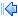 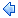 [стр. 1 из 3] [стр. 1 из 3] 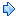 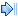 